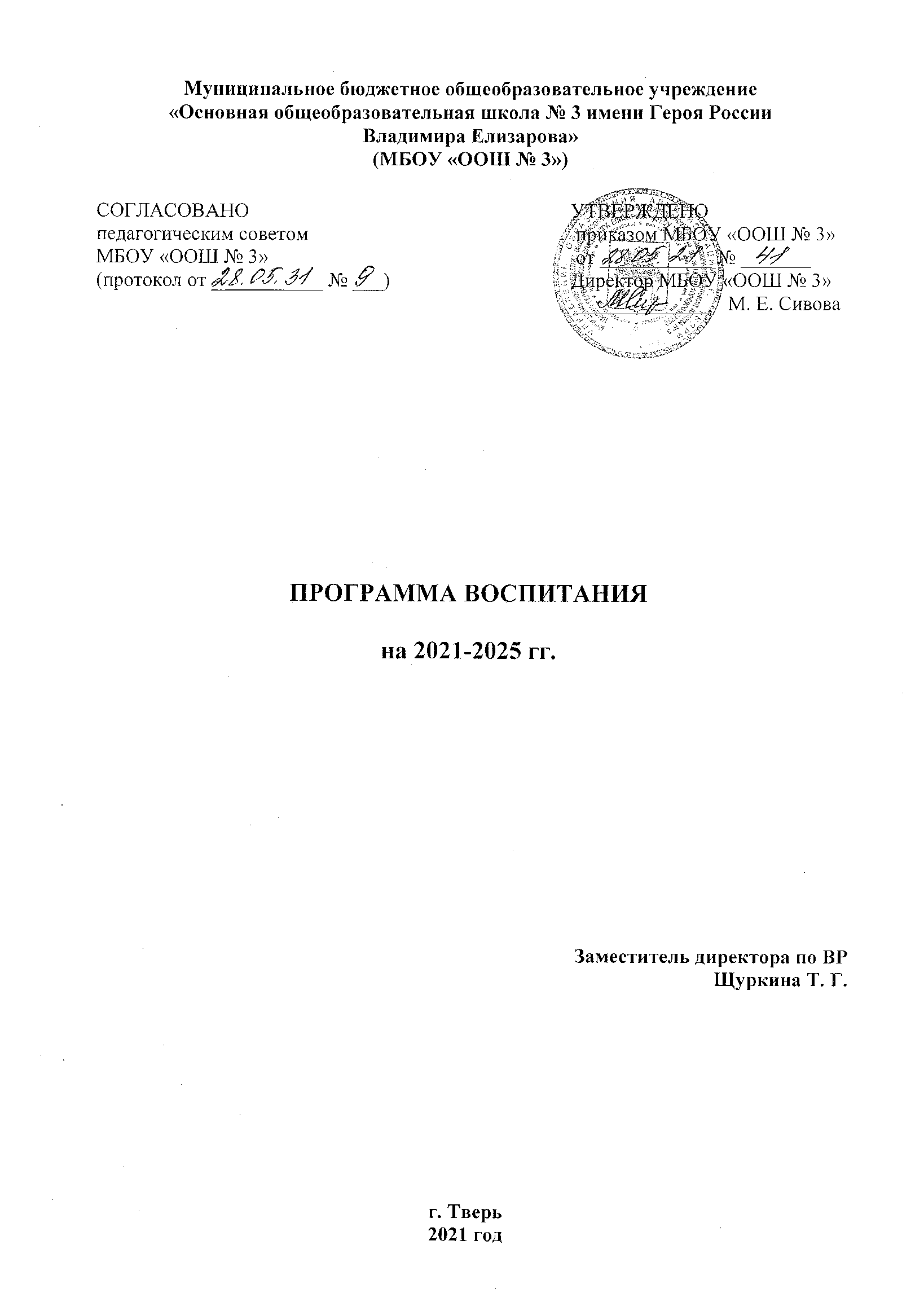 ОГЛАВЛЕНИЕ
ПОЯСНИТЕЛЬНАЯ ЗАПИСКА..........................................................................................
РАЗДЕЛ I. «ОСОБЕННОСТИ ОРГАНИЗУЕМОГО В ШКОЛЕ ВОСПИТАТЕЛЬНОГО
ПРОЦЕССА». .......................................................................................................................
РАЗДЕЛ II. «ЦЕЛЬ И ЗАДАЧИ ВОСПИТАНИЯ» ...........................................................
РАЗДЕЛ III. «ВИДЫ, ФОРМЫ И СОДЕРЖАНИЕ ДЕЯТЕЛЬНОСТИ»........................
3.1. Модуль «Ключевые общешкольные дела».................................................................
3.2. Модуль «Классное руководство»................................................................................
3.3. Модуль «Курсы внеурочной деятельности и дополнительного образования» ....
3.4. Модуль «Школьный урок» .........................................................................................
3.5. «Самоуправление».......................................................................................................
3.6. Модуль «Профориентация» ......................................................................................3.7. Модуль «Школьные медиа» .......................................................................................
3.8. Модуль «Организация предметно-эстетической среды» .........................................
3.9. Модуль «Работа с родителями» ..................................................................................
3.10. Модуль «Социальные практики»..............................................................................
3.11.Модуль «Экскурсии, походы»...................................................................................
3.12. Модуль «Безопасность жизнедеятельности (пожарная безопасность, дорожная
безопасность, информационная безопасность, профилактика экстремизма и терроризма, профилактика распространения инфекционных заболеваний»....................
Раздел IV. ОСНОВНЫЕ НАПРАВЛЕНИЯ САМОАНАЛИЗА ВОСПИТАТЕЛЬНОЙ РАБОТЫ.....................................................................................................................................ПЛАН ВОСПИТАТЕЛЬНОЙ РАБОТЫ ШКОЛЫ ДЛЯ УЧАЩИХСЯ 5-9 КЛАССОВ ..СОДЕРЖАНИЕ И ФОРМЫ ВОСПИТАТЕЛЬНОЙ РАБОТЫ НА УЧЕБНЫЙ ГОД.......
ПОЯСНИТЕЛЬНАЯ ЗАПИСКАПрограмма воспитания МБОУ «ООШ № 3» (далее – Программа) разработана в соответствии с методическими рекомендациями «Примерная программа воспитания», утвержденной 02.06.2020 года на заседании Федерального учебно-методического объединения по общему образованию, с Федеральными государственными образовательными стандартами (далее – ФГОС) общего образования.Данная программа направлена на приобщение обучающихся к российским традиционным духовным ценностям, правилам и нормам поведения в российском обществе, а так же решение проблем гармоничного вхождения школьников в социальный мир и налаживания ответственных взаимоотношений с окружающими их людьми.Воспитательная программа является обязательной частью основной образовательной программы МБОУ «ООШ № 3» и призвана помочь всем участникам образовательного процесса реализовать воспитательный потенциал совместной деятельности и тем самым сделать школу воспитывающей организацией.Вместе с тем, Программа призвана обеспечить достижение обучающимся личностных результатов, определенные ФГОС: формировать у них основы российской идентичности; готовность к саморазвитию; мотивацию к познанию и обучению; ценностные установки и социально-значимые качества личности; активное участие в социально-значимой деятельности школы.Данная программа воспитания показывает систему работы с обучающимися в школе.РАЗДЕЛ I. «ОСОБЕННОСТИ ОРГАНИЗУЕМОГО В ШКОЛЕ ВОСПИТАТЕЛЬНОГО ПРОЦЕССА»Процесс воспитания в МБОУ «ООШ № 3» основывается на следующих принципах:           - Приоритет безопасности ребенка - неукоснительное соблюдение законности и прав семьи и ребенка, соблюдения конфиденциальности информации о ребенке и семье, а так же при нахождении его в образовательной организации;Совместное решение личностно и общественно значимых проблем - личностные и общественные проблемы являются основными стимулами развития школьника, а воспитание - это педагогическая поддержка процесса развития личности обучающегося, организация основных совместных дел обучающихся и педагогических работников как предмета совместной заботы и взрослых, и обучающихся;Системно-деятельностная организация воспитания - интеграция содержания различных видов деятельности обучающихся осуществляется на основе базовых национальных ценностей, системности, целесообразности и не шаблонности воспитания как условия его эффективности;Полисубъектность воспитания и социализации - обучающийся включены в различные виды социальной, информационной, коммуникативной активности, в содержании которых присутствуют разные, нередко противоречивые ценности и мировоззренческие установки, поэтому деятельность нашего образовательного учреждения, всего педагогического коллектива в организации социально-педагогического партнерства является ведущей, определяющей ценности, содержание, формы и методы воспитания и социализации обучающихся в учебной, вне учебной, внешкольной, общественно значимой деятельности;Событийность - реализация процесса воспитания главным образом через создание в школе детско-взрослых общностей, которые бы объединяли детей и педагогов яркими и содержательными событиями, общими совместными делами как предмета совместной заботы и взрослых, и детей;Ориентация на идеал - воспитание всегда ориентировано на определенный идеал, который являет собой высшую цель стремлений, деятельности воспитания и самовоспитания, духовно-нравственного развития личности. В нашей школе формирование жизненных идеалов, помогает найти образы для подражания в рамках гражданско - патриотического воспитания, музейной педагогике, что позволяет обучающимся сопоставить свои жизненные приоритеты с духовной высотой, героизмом идеала;Диалогическое общение - предусматривает его организацию средствами равноправного межсубъектного диалога: подростка со сверстниками, родителями, учителем и другими значимыми взрослыми;Психологическая комфортная среда - ориентир на создание в образовательной организации для каждого ребенка и взрослого позитивных эмоций и доверительных отношений, конструктивного взаимодействия школьников и педагогов;Следование нравственному примеру - содержание учебного процесса, вне учебной и внешкольной деятельности наполняется примерами нравственного поведения, особое значение для духовно-нравственного развития обучающегося имеет пример учителя, его внешний вид, культура общения и т. д;Основными традициями воспитания в МБОУ «ООШ №3» являются следующие:Ключевые общешкольные дела, через которые осуществляется интеграциявоспитательных усилий педагогов;коллективная разработка, коллективное планирование, коллективное проведение и коллективный анализ их результатов;ступени социального роста обучающихся (от пассивного наблюдателя до участника, от участника до организатора, от организатора до лидера того или иного дела);конструктивное межличностное, межклассное и межвозврастное взаимодействие обучающихся, а также их социальная активность;ориентация на формирование, создание и активизацию ученического самоуправления, как на уровне класса, так и на уровне школы, на создание детских общественных формирований в рамках реализации подпрограмм «Время выбрало нас» и «Лестница моего успеха», на установление в них доброжелательных и товарищеских взаимоотношений;формирование корпуса классных руководителей, реализующего по отношению к обучающимся защитную, личностно развивающую, организационную, посредническую (в том числе и в разрешении конфликтов) функции и т.д.РАЗДЕЛ II. «ЦЕЛЬ И ЗАДАЧИ ВОСПИТАНИЯ»Современный национальный идеал личности, воспитанной в новой российской общеобразовательной школе, – это высоконравственный, творческий, компетентный гражданин России, принимающий судьбу Отечества как свою личную, осознающей ответственность за настоящее и будущее своей страны, укорененный в духовных и культурных традициях российского народа.Исходя из этого, общей целью воспитания в МБОУ «ООШ № 3» является формирование у обучающихся духовно-нравственных ценностей, способности к осуществлению ответственного выбора собственной индивидуальной образовательной траектории, способности к успешной социализации в обществе.Данная цель ориентирует педагогов, в первую очередь, на обеспечение позитивной динамики развития личности ребенка, а не только на обеспечение соответствия его личности единому стандарту. Сотрудничество, партнерские отношения педагога и обучающегося, сочетание усилий педагога по развитию личности ребенка и усилий самого ребенка по своему саморазвитию - являются важным фактором успеха в достижении поставленной цели в связи с этим важно.Достижению поставленной цели воспитания обучающихся будет способствовать решение следующих основных задач:поддерживать традиции образовательной организации и инициативы по созданию новых в рамках уклада школьной жизни, реализовывать воспитательные возможности общешкольных ключевых дел,реализовывать воспитательный потенциал и возможности школьного урока, поддерживать использование интерактивных форм занятий с обучающимися на уроках;инициировать и поддерживать ученическое самоуправление – как на уровне школы, так и на уровне классных сообществ; их коллективное планирование, организацию, проведение и анализ самостоятельно проведенных дел и мероприятий;вовлекать обучающихся в кружки, секции, клубы, студии и иные объединения, работающие по школьным программам внеурочной деятельности, реализовывать их воспитательные возможности;организовывать профориентационную работу с обучающимися;реализовывать потенциал классного руководства в воспитании обучающихся, поддерживать активное участие классных сообществ в жизни школы, укрепление коллективных ценностей школьного сообщества;развивать предметно-эстетическую среду школы и реализовывать ее воспитательные возможности, формирование позитивного уклада школьной жизни и положительного имиджа и престижа Школы;организовать работу с семьями обучающихся, их родителями или законными представителями, направленную на совместное решение проблем личностного развития обучающихся.Конкретизация общей цели воспитания применительно к возрастным особенностям школьников позволяет выделить в ней следующие целевые приоритеты, соответствующие трем уровням общего образования. Это то, чему предстоит уделять первостепенное, но не единственное внимание:В воспитании детей младшего школьного возраста (уровень начального общего образования) таким целевым приоритетом является создание благоприятных условий для:усвоения младшими школьниками социально значимых знаний – знаний основных норм и традиций того общества, в котором они живут,самоутверждения их в своем новом социальном статусе - статусе школьника, то есть научиться соответствовать предъявляемым к носителям данного статуса нормам и принятым традициям поведения школьникаразвития умений и навыков социально значимых отношений школьников младших классов и накопления ими опыта осуществления социально значимых дел в дальнейшем.К наиболее важным знаниям, умениям и навыкам для этого уровня, относятся следующие:быть любящим, послушным и отзывчивым сыном (дочерью), братом (сестрой), внуком (внучкой); уважать старших и заботиться о младших членах семьи; выполнять посильную для ребенка домашнюю работу, помогать старшим;быть трудолюбивым, следуя принципу «делу — время, потехе — час» как в учебных занятиях, так и в домашних делах, доводить начатое дело до конца;знать и любить свою Родину – свой родной дом, двор, улицу, поселок, свою страну;беречь и охранять природу (ухаживать за комнатными растениями в классе или дома, заботиться о своих домашних питомцах и, по возможности, о бездомных животных в своем дворе; подкармливать птиц в морозные зимы; не засорять бытовым мусором улицы, леса, водоемы);проявлять миролюбие — не затевать конфликтов и стремиться решать спорные вопросы, не прибегая к силе;стремиться узнавать что-то новое, проявлять любознательность, ценить знания;быть вежливым и опрятным, скромным и приветливым;соблюдать правила личной гигиены, режим дня, вести здоровый образ жизни;уметь сопереживать, проявлять сострадание к попавшим в беду; стремиться устанавливать хорошие отношения с другими людьми; уметь прощать обиды, защищать слабых, по мере возможности помогать нуждающимся в этом людям; уважительно относиться к людям иной национальной или религиозной принадлежности, иного имущественного положения, людям с ограниченными возможностями здоровья;быть уверенным в себе, открытым и общительным, не стесняться быть в чем-то непохожим на других ребят; уметь ставить перед собой цели и проявлять инициативу, отстаивать свое мнение и действовать самостоятельно, без помощи старших.В воспитании детей подросткового возраста (уровень основного общего образования) таким приоритетом является создание благоприятных условий для:становления	собственной жизненной позиции подростка, его собственных ценностных ориентаций;утверждения себя как личность в системе отношений, свойственных взрослому миру;развития социально значимых отношений школьников, и, прежде всего, ценностных отношений:к семье как главной опоре в жизни человека и источнику его счастья;к труду как основному способу достижения жизненного благополучия человека, залогу его успешного профессионального самоопределения и ощущения уверенности в завтрашнем дне;к своему отечеству, своей малой и большой Родине, как месту, в котором человек вырос и познал первые радости и неудачи, которая завещана ему предками и которую нужно оберегать;к природе как источнику жизни на Земле, основе самого ее существования, нуждающейся в защите и постоянном внимании со стороны человека;к миру как главному принципу человеческого общежития, условию крепкой дружбы, налаживания отношений с коллегами по работе в будущем и создания благоприятного микроклимата в своей собственной семье;к знаниям как интеллектуальному ресурсу, обеспечивающему будущее человека, как результату кропотливого, но увлекательного учебного труда;к культуре как духовному богатству общества и важному условию ощущения человеком полноты проживаемой жизни, которое дают ему чтение, музыка, искусство, театр, творческое самовыражение;к здоровью как залогу долгой и активной жизни человека, его хорошего настроения и оптимистичного взгляда на мир;к окружающим людям как безусловной и абсолютной ценности, как равноправным социальным партнерам, с которыми необходимо выстраивать доброжелательные и взаимно поддерживающие отношения, дающие человеку радость общения и позволяющие избегать чувства одиночества;к самим себе как хозяевам своей судьбы, самоопределяющимся и самореализующимся личностям, отвечающим за свое собственное будущее.Работа педагогов по реализации данной программы, направленная на достижение поставленной цели, позволит обучающему получить необходимые социальные навыки, которые помогут ему лучше ориентироваться в сложном мире человеческих взаимоотношений, эффективнее налаживать коммуникацию с окружающими, увереннее себя чувствовать во взаимодействии с ними, продуктивнее сотрудничать с людьми разных возрастов и разного социального положения, смелее искать и находить выходы из трудных жизненных ситуаций, осмысленнее выбирать свой жизненный путь в сложных поисках счастья для себя и окружающих его людей.Планомерная реализация поставленных задач позволит организовать в школе интересную и событийно насыщенную жизнь детей и педагогов, что станет эффективным способом профилактики антисоциального поведения школьников.РАЗДЕЛ III. «ВИДЫ, ФОРМЫ И СОДЕРЖАНИЕ ДЕЯТЕЛЬНОСТИ»Реализация цели и задач данной программы воспитания осуществляется в рамках следующих направлений - модулях воспитательной работы школы.3.1  Модуль «Ключевые общешкольные дела»Ключевые дела – это главные традиционные общешкольные дела, мероприятия, организуемых педагогами для детей и которые обязательно планируются, готовятся, проводятся и анализируются совестно с детьми. Это комплекс коллективных творческих дел, объединяющих учеников вместе с педагогами в единый коллектив. В этих делах и мероприятиях принимает участие большая часть школьников.Ключевые дела способствуют интенсификации общения детей и взрослых, ставят их в ответственную позицию к происходящему в школе. В образовательной организации используются следующие формы работы.На внешкольном уровне:социальные проекты – совместно разрабатываемые и реализуемые школьниками и педагогами комплексы дел разной направленности, ориентированные на преобразование окружающего социума;городские методические площадки для обучающихся и педагогов по развитию ученического самоуправления;дискуссионные площадки для обучающихся, педагогов, родителей, в рамках которых обсуждаются поведенческие, нравственные, социальные, проблемы, касающиеся жизни школы и поселка;проводимые для жителей микрорайона и организуемые совместно с родителями учащихся спортивные, творческие состязания, праздники и др., которые открывают возможности для творческой самореализации школьников и включают их в деятельную заботу об окружающих.На школьном уровне:общешкольные праздники – ежегодно проводимые творческие дела и мероприятия (театрализованные, музыкальные, литературные и т.п.), связанные со значимыми для детей и педагогов знаменательными датами, как на уровне школы, так и  на уровне поселка, региона, России, в которых участвуют все классы школы;торжественные ритуалы, связанные с переходом учащихся на следующую ступень образования, символизирующие приобретение ими новых социальных статусов в школе и развивающие школьную идентичность детей, а так же связанные с героико-патриотическим воспитанием;церемонии награждения (по итогам года) школьников и педагогов за активное участие в жизни школы, защиту чести школы в конкурсах, соревнованиях, олимпиадах, значительный вклад в развитие школы. Это способствует поощрению социальной активности детей, развитию позитивных межличностных отношений между педагогами и воспитанниками, формированию чувства доверия и уважения друг к другу.На уровне классов:выбор и делегирование представителей классов в общешкольные органы самоуправления, в Малые группы по подготовке общешкольных ключевых дел;участие школьных классов в реализации общешкольных ключевых дел;проведение в рамках класса итогового анализа детьми общешкольных ключевых дел, участие представителей классов в итоговом анализе проведенных дел на уровне общешкольных советов дела;участие в организации и проведении  мероприятий и  дел, направленных на сплочение класса, на реализацию плана деятельности выборного органа ученического самоуправления класса.На индивидуальном уровне:вовлечение, по возможности, каждого ребенка в ключевые дела школы в одной из возможных для них ролей: активный участник, инициатор, организатор, лидер;индивидуальная помощь ребенку (при необходимости) в освоении навыков организации, подготовки, проведения и анализа ключевых дел;наблюдение за поведением ребенка в ситуациях подготовки, проведения и анализа ключевых дел, за его отношениями со сверстниками, старшими и младшими школьниками, с педагогами и другими взрослыми;при необходимости коррекция поведения ребенка через частные беседы с ним, через включение его в совместную работу с другими детьми, которые могли бы стать хорошим примером для ребенка, через предложение взять в следующем ключевом деле на себя роль ответственного за тот или иной фрагмент общей работы. Модуль «Классное руководство»Осуществляя работу с классом, педагог организует:работу с классным коллективом;индивидуальную работу с учащимися вверенного ему класса;работу с учителями, преподающими в данном классе;работу с родителями учащихся или их законными представителямиРабота с классным коллективом:инициирование, мотивация и поддержка участия класса в общешкольных ключевых делах, осуществление педагогического сопровождения и оказание необходимой помощи детям в их подготовке, проведении и анализе;педагогическое сопровождение ученического самоуправления класса, детской социальной активности;поддержка детских инициатив и их педагогическое сопровождение;организация и проведение совместных дел с учащимися вверенного ему класса, их родителей; интересных и полезных для личностного развития ребенка (интеллектуально-познавательной, гражданско-патриотической, героико-патриотической, трудовой, спортивно-оздоровительной, духовно-нравственной, творческой, профориентационной и др. направленности),позволяющие:вовлечь в них детей с самыми разными потребностями и тем самым дать им возможность самореализоваться в них,установить и упрочить доверительные отношения с учащимися класса, стать для них значимым взрослым, задающим образцы поведения в обществе;проведение классных часов как часов плодотворного и доверительного общения педагога и школьников, основанных на принципах уважительного отношения к личности ребенка, поддержки активной позиции каждого ребенка в беседе, предоставления школьникам возможности обсуждения и принятия решений по обсуждаемой проблеме, создания благоприятной среды для общения;сплочение коллектива класса через:игры и тренинги на сплочение и командообразование, развитие самоуправленческих начал и организаторских, лидерских качеств, умений и навыков;походы и экскурсии, организуемые классными руководителями совместно с родителями;празднование в классе дней рождения детей, включающие в себя подготовленные микрогруппами поздравления, сюрпризы, творческие подарки и розыгрыши и т. д.;регулярные внутри классные «огоньки» и творческие дела, дающие каждому школьнику возможность рефлексии собственного участия в жизни класса.мотивация исполнения существующих и выработка совместно с обучающимися новых законов класса, помогающих детям освоить нормы и правила общения, которым они должны следовать в школе в рамках уклада школьной жизни.Индивидуальная работа с учащимися:изучение особенностей личностного развития учащихся класса через наблюдение за поведением школьников в их повседневной жизни, в специально создаваемых педагогических ситуациях, в играх, погружающих ребенка в мир человеческих отношений, в организуемых педагогом беседах по тем или иным нравственным проблемам; результаты наблюдения сверяются с результатами бесед классного руководителя с родителями школьников, с преподающими в его классе учителями, а также (при необходимости) – со школьным психологом;поддержка ребенка в решении важных для него жизненных проблем (налаживание взаимоотношений с одноклассниками или учителями, выбор профессии, вуза и дальнейшего трудоустройства, успеваемость и т.п.), когда каждая проблема трансформируется классным руководителем в задачу для школьника, которую они совместно стараются решить;индивидуальная работа со школьниками класса, направленная на заполнение ими личных портфолио, в которых дети не просто фиксируют свои учебные, творческие, спортивные, личностные достижения, но и в ходе индивидуальных неформальных бесед с классным руководителем в начале каждого года планируют их, а в конце года – вместе анализируют свои успехи и неудачи;мотивация ребенка на участие в жизни класса, школы, на участие в общественном детском/молодежном движении и самоуправлении;мотивация школьников совместно с учителями-предметниками на участие в конкурсном и олимпиадном движении;коррекция поведения ребенка через частные беседы с ним, его родителями или законными представителями, с другими учащимися класса; через включение в проводимые школьным психологом тренинги общения; через предложение взять на себя ответственность за то или иное поручение в классе.Работа с учителями, преподающими в классе:регулярные консультации классного руководителя с учителями-предметниками, направленные на формирование единства мнений и требований педагогов по ключевым вопросам воспитания, на предупреждение и разрешение конфликтов между учителями и учащимися;проведение мини-педсоветов, направленных на решение конкретных проблем класса и интеграцию воспитательных влияний на школьников;привлечение учителей к участию во внутри классных делах, дающих педагогам возможность лучше узнавать и понимать своих учеников, увидев их в иной, отличной от учебной, обстановке;привлечение учителей к участию в родительских собраниях класса для объединения усилий в деле обучения и воспитания детей.Работа с родителями учащихся или их законными представителями:регулярное информирование родителей о школьных успехах и проблемах их детей, о жизни класса в целом;помощь родителям школьников или их законным представителям в регулировании отношений между ними, администрацией школы и учителями-предметниками;организация родительских собраний, происходящих в режиме обсуждения наиболее острых проблем обучения и воспитания школьников;создание и организация работы родительских комитетов классов, участвующих в управлении образовательной организацией и решении вопросов воспитания и обучения их детей;привлечение членов семей школьников к организации и проведению дел класса;организация на базе класса семейных праздников, конкурсов, соревнований, направленных на сплочение семьи и школы.3.3  Модуль. «Курсы внеурочной деятельности»Внеурочная деятельность является составной частью учебно-воспитательного процесса и одной из форм организации свободного времени учащихся.Воспитание на занятиях школьных курсов внеурочной деятельности осуществляется преимущественно через:вовлечение школьников в интересную и полезную для них деятельность, которая предоставит им возможность самореализоваться в ней, приобрести социально значимые знания, развить в себе важные для своего личностного развития социально значимые отношения, получить опыт участия в социально значимых делах;формирование в кружках, секциях, клубах, студиях и т.п. детско-взрослых общностей, которые могли бы объединять детей и педагогов общими позитивными эмоциями и доверительными отношениями друг к другу;создание в детских коллективах традиций, задающих их членам определенные социально значимые формы поведения;поддержку школьников с ярко выраженной лидерской позицией и установкой на сохранение и поддержание накопленных социально значимых традиций;поощрение педагогами детских инициатив и детского самоуправления. Реализациявоспитательногопотенциалакурсоввнеурочнойдеятельностипроисходит в рамках следующих выбранных школьниками ее видов.Познавательная деятельность. Курсы внеурочной деятельности, направленные на передачу школьникам социально значимых знаний, развивающие их любознательность, расширяющие их кругозор, позволяющие привлечь их внимание к экономическим, политическим, экологическим, гуманитарным проблемам нашего общества, формирующие их гуманистическое мировоззрение и научную картину мира.Художественное творчество. Курсы внеурочной деятельности, создающие благоприятные условия для самореализации школьников, направленные на раскрытие их творческих способностей, которые помогут им в дальнейшем принести пользу другим людям или обществу в целом; формирование чувства вкуса и умения ценить прекрасное, на воспитание ценностного отношения школьников к культуре и их общее духовно-нравственное развитие.Проблемно-ценностное общение. Курсы внеурочной деятельности, направленные на развитие коммуникативных и лидерских компетенций школьников, проектного мышления, воспитание у них культуры общения, развитие умений слушать и слышать других, уважать чужое мнение и отстаивать свое собственное, терпимо относиться к разнообразию взглядов людей, на развитие самостоятельности и ответственности школьников.Туристско-краеведческая деятельность. Курсы внеурочной деятельности, направленные на воспитание у школьников любви к своему краю, культуре, природе, его истории, чувства гордости за свою малую Родину и Россию.Спортивно-оздоровительная деятельность. Курсы внеурочной деятельности, направленные на физическое развитие школьников, пропаганду физической культуры и спорта, развитие их ценностного отношения к своему здоровью, мотивацию и побуждение к здоровому образу жизни, воспитание силы воли, ответственности, формирование установок на защиту слабых.Трудовая деятельность. Курсы внеурочной деятельности, направленные на развитие творческих способностей школьников, воспитание у них трудолюбия и уважительного отношения к физическому труду, формирование у них навыков само обслуживающего труда.Игровая деятельность. Курсы внеурочной деятельности, направленные на раскрытие творческого, умственного и физического потенциала школьников, развитие у них навыков конструктивного общения, умений работать в команде. Модуль «Школьный урок»Реализация школьными педагогами воспитательного потенциала урока предполагает следующее:установление доверительных отношений между учителем и его учениками, способствующих позитивному восприятию учащимися требований и просьб учителя, привлечению их внимания к обсуждаемой на уроке информации, активизации их познавательной деятельности;побуждение школьников соблюдать на уроке общепринятые нормы поведения, правила общения со старшими (учителями) и сверстниками (обучающимися), принципы учебной дисциплины и самоорганизации;привлечение внимания школьников к ценностному аспекту изучаемых на уроках явлений, организация их работы с получаемой на уроке социально значимой информацией – инициирование ее обсуждения, высказывания учащимися своего мнения по ее поводу, выработки своего к ней отношения;использование воспитательных возможностей содержания учебного предмета через демонстрацию детям примеров ответственного, гражданского поведения, проявления человеколюбия и добросердечности, через подбор соответствующих текстов для чтения, задач для решения, проблемных ситуаций для обсуждения в классе;применение на уроке интерактивных форм работы учащихся: интеллектуальных, деловых, ситуационных игр, стимулирующих познавательную мотивацию школьников; дискуссий, которые дают учащимся возможность приобрести опыт ведения конструктивного диалога; групповой работы или работы в парах, которые учат школьников командной работе и взаимодействию с другими детьми;включение в урок игровых процедур, которые помогают поддержать мотивацию детей к получению знаний, налаживанию позитивных межличностных отношений в классе, помогают установлению доброжелательной атмосферы во время урока;организация шефства, наставничества мотивированных и эрудированных учащихся над их неуспевающими одноклассниками, дающего школьникам социально значимый опыт сотрудничества и взаимной помощи;инициирование и поддержка исследовательской деятельности школьников в рамках реализации ими индивидуальных и групповых исследовательских проектов, что даст школьникам возможность приобрести навык самостоятельного решения теоретической проблемы, навык генерирования и оформления собственных идей, навык уважительного отношения к чужим идеям, оформленным в работах других исследователей, навык публичного выступления перед аудиторией, аргументирования и отстаивания своей точки зрения. Модуль «Самоуправление»Поддержка детского ученического самоуправления в школе помогает педагогам воспитывать в детях инициативность, самостоятельность, ответственность, трудолюбие, чувство собственного достоинства, а школьникам – предоставляет широкие возможности для самовыражения и самореализации. Это то, что готовит их к взрослой жизни.Поскольку учащимся не всегда удается самостоятельно организовать свою деятельность, то классные руководители должны осуществлять педагогическое сопровождение на уровне класса, а на уровне школы назначается куратор развития ученического самоуправления.Ученическое самоуправление в МБОУ «ООШ № 3» осуществляется следующим образом.На уровне школы:через деятельность выборного Совета учащихся – Совета Лидеров, создаваемого для учета мнения школьников по вопросам управления образовательной организацией и принятия административных решений, затрагивающих их права и законные интересы;через работу постоянно действующих секторов по направлениям деятельности, инициирующих и организующих проведение личностно значимых для школьников событий (соревнований, конкурсов, фестивалей, капустников, флешмобов и  т.п.), отвечающих за проведение тех или иных конкретных мероприятий, праздников, вечеров, акций и т. п.На уровне классов:через деятельность выборных Советов класса, представляющих интересы класса в общешкольных делах и призванных координировать его работу с работой общешкольных органов самоуправления и классных руководителей;через деятельность выборных органов самоуправления, отвечающих за различные направления работы класса.На индивидуальном уровне:через вовлечение школьников с 1 по 9 класс в деятельность ученического самоуправления: планирование, организацию, проведение и анализ общешкольных и внутри классных дел;через реализацию обучающимися, взявшими на себя соответствующую роль, функций по контролю за порядком и чистотой в классе, уходом за классной комнатой, комнатными растениями и т. п.3.6  Модуль «Профориентация»Совместная деятельность педагогов и школьников по направлению «профориентация» включает в себя профессиональное просвещение школьников; диагностику и консультирование по проблемам профориентации, организацию профессиональных проб школьников. Задача совместной деятельности педагога и ребенка – подготовить школьника к осознанному выбору своей будущей профессиональной деятельности.Создавая профориентационно значимые проблемные ситуации, формирующие готовность школьника к выбору, педагог актуализирует его профессиональное самоопределение, позитивный взгляд на труд в постиндустриальном мире, охватывающий не только профессиональную, но и вне профессиональную составляющие такой деятельности.Эта работа осуществляется через:профориентационные часы общения, направленные на подготовку школьника к осознанному планированию и реализации своего профессионального будущего;профориентационные игры: симуляции, деловые игры, квесты, решение кейсов (ситуаций, в которых необходимо принять решение, занять определенную позицию), расширяющие знания школьников о типах профессий, о способах выбора профессий, о достоинствах и недостатках той или иной интересной школьникам профессиональной деятельности;экскурсии на предприятия города, дающие школьникам начальные представления о существующих профессиях и условиях работы людей, представляющих эти профессии;посещение профориентационных выставок, ярмарок профессий, тематических профориентационных парков, профориентационных лагерей, дней открытых дверей в средних специальных учебных заведениях и вузах;совместное с педагогами изучение интернет ресурсов, посвященных выбору профессий, прохождение профориентационного онлайн-тестирования, прохождение онлайн курсов по интересующим профессиям и направлениям образования;участие в работе всероссийских профориентационных проектов, созданных в сети интернет: просмотр лекций, решение учебно-тренировочных задач, участие в мастер-классах, посещение открытых уроков («Проектория»);индивидуальные консультации психолога для школьников и их родителей по вопросам склонностей, способностей, дарований и иных индивидуальных особенностей детей, которые могут иметь значение в процессе выбора ими профессии;освоение школьниками основ профессии в рамках различных курсов по выбору, включенных в основную образовательную программу школы, или в рамках курсов дополнительного образования.3.7  Модуль «Школьные медиа»Цель школьных медиа (совместно создаваемых школьниками и педагогами средств распространения текстовой, аудио и видеоинформации) – развитие коммуникативной культуры школьников, формирование навыков общения и сотрудничества, поддержка творческой самореализации учащихся. Воспитательный потенциал школьных медиа реализуется в рамках следующих видов и форм деятельности:разновозрастный редакционный совет подростков, старшеклассников и консультирующих их взрослых, целью которого является освещение (через газету образовательной организации, школьное радио, сайт образовательной организации и т.п.) наиболее интересных моментов жизни школы, популяризация общешкольных ключевых дел, кружков, секций, деятельности органов ученического самоуправления и т.д.;школьный медиацентр – созданная из заинтересованных добровольцев группа информационно-технической поддержки школьных мероприятий, осуществляющая видеосъемку и мультимедийное сопровождение школьных праздников, фестивалей, конкурсов, спектаклей, капустников, вечеров, дискотек;школьная интернет-группа - разновозрастное сообщество школьников и педагогов, поддерживающих интернет-сайт школы и группу в социальных сетях по направлению с целью освещения деятельности образовательной организации в информационном пространстве, привлечения внимания общественности к образовательной организации, информационного продвижения ценностей и организации виртуальной диалоговой площадки, на которой детьми, учителями и родителями могли бы открыто обсуждаться значимые для образовательной организации вопросы; Модуль «Организация предметно - эстетической среды»Окружающая ребенка предметно-эстетическая среда МБОУ «ООШ № 3», при условии ее грамотной организации, обогащает внутренний мир обучающегося, способствует формированию у него чувства вкуса и стиля, создает атмосферу психологического комфорта, поднимает настроение, предупреждает стрессовые ситуации, способствует позитивному восприятию ребенком школы.Воспитывающее влияние на ребенка осуществляется через такие формы работы с предметно-эстетической средой школы как:оформление интерьера школьных помещений и их периодическая переориентация, которая может служить хорошим средством разрушения негативных установок школьников на учебные и вне учебные занятия;размещение на стенах образовательной организации регулярно сменяемых экспозиций: творческих работ школьников, позволяющих им реализовать свой творческий потенциал, картин определенного художественного стиля, знакомящего школьников с разнообразием эстетического осмысления мира; фотоотчетов об интересных событиях, происходящих в образовательной организации (проведенных ключевых делах, интересных экскурсиях, походах, встречах с интересными людьми и т.п.);озеленение пришкольной территории, разбивка клумб, аллей, оборудование спортивных и игровых площадок, доступных и приспособленных для обучающихся разных возрастных категорий, оздоровительно-рекреационных зон, позволяющих разделить свободное пространство образовательной организации на зоны активного и тихого отдыха;благоустройство классных кабинетов, осуществляемое классными руководителями вместе с обучающимися своих классов, позволяющее им проявить свои фантазию и творческие способности и создающее повод для длительного общения классного руководителя со своими детьми;событийный дизайн – оформление пространства проведения конкретных событий образовательной организации (праздников, церемоний, торжественных линеек, творческих вечеров, выставок, собраний, конференций и т. п.);совместная с детьми разработка, создание и популяризация особой школьной символики (флаг школы, гимн школы, эмблема школы, логотип, элементы школьного костюма и т.п.), используемой в рамках образовательной организации, как в повседневности, так и в торжественные моменты жизни – во время праздников, торжественных церемоний, ключевых общешкольных дел и иных происходящих в жизни организации знаковых событий;регулярная организация и проведение конкурсов творческих проектов по благоустройству различных участков пришкольной территории;акцентирование внимания обучающихся посредством элементов предметно-эстетической среды (стенды, плакаты, инсталляции) на важных для воспитания ценностях образовательной организации, ее традициях, правилах. Модуль «Работа с родителями»Работа с родителями (законными представителями) обучающихся осуществляется для более эффективного достижения цели воспитания, которое обеспечивается согласованием позиций семьи и образовательной организации в данном вопросе.Работа с родителями или законными представителями обучающихся в МБОУ «ООШ № 3»  осуществляется в рамках следующих видов и форм деятельности:На школьном уровне:общешкольный родительский комитет, участвующий в управлении образовательной организацией и решении вопросов воспитания и социализации их детей;родительские круглые столы, на которых обсуждаются вопросы возрастных особенностей детей, формы и способы доверительного взаимодействия родителей с детьми, проводятся мастер-классы, семинары с приглашением специалистов;родительские дни, во время которых родители могут посещать школьные учебные и внеурочные занятия для получения представления о ходе учебно-воспитательного процесса в образовательной организации;общешкольные родительские собрания, происходящие в режиме обсуждения наиболее острых проблем обучения и воспитания обучающихся;семейный всеобуч, на котором родители могли бы получать ценные рекомендации и советы от профессиональных психологов, врачей, социальных работников и обмениваться собственным творческим опытом и находками в деле воспитания детей;социальные сети и чаты, в которых обсуждаются интересующие родителей (законных представителей) вопросы, а также осуществляются виртуальные консультации психологов и педагогов.На уровне класса:классный родительский комитет, участвующий в решении вопросов воспитания и социализации детей их класса;родительские дни, во время которых родители могут посещать школьные учебные и внеурочные занятия для получения представления о ходе учебно-воспитательного процесса в образовательной организации;классные родительские собрания, происходящие в режиме обсуждения наиболее острых проблем обучения и воспитания, обучающихся класса;социальные сети и чаты, в которых обсуждаются интересующие родителей вопросы, а также осуществляются виртуальные консультации психологов и педагогов.На индивидуальном уровне:работа специалистов по запросу родителей для решения острых конфликтных ситуаций;участие родителей в педагогических советах, собираемых в случае возникновения острых проблем, связанных с обучением и воспитанием конкретного ребенка;помощь со стороны родителей в подготовке и проведении общешкольных и внутри классных мероприятий воспитательной направленности;индивидуальное консультирование c целью координации воспитательных усилий педагогов и родителей (законных представителей).3.10   Модуль «Социальные практики»
           Социальная практика представляет собой деятельность, направленная на развитие социальных навыков, формирование и отработку индивидуальной модели социального поведения, получение опыта социального действия. Именно социальное проектирование позволяет обучающимся решать основные задачи социализации: формировать свою Я - концепцию и мировоззрение, устанавливать новые способы социального взаимодействия с миром взрослых. Одной их основных форм организации социальной практики является работа в рамках конкретного модуля. Учащимся предлагаются модуль «Я и мир вокруг меня» и в соответствии с ними действующие проекты: «Спешите делать добро людям» и «Братья наши меньшие». В рамках проектов учащиеся оказывают помощь пожилым людям, участвуют в работе пропаганды по дорожной и пожарной безопасности в детском дошкольном образовательном учреждении микрорайона, а также среди прохожих, помогают бездомным животным, находящимся в приютах и
др. Ожидаемыми результатами такой работы являются повышенная социальная активность обучающихся, их готовность принять личное практическое участие в улучшении социальной ситуации в местном сообществе, положительные изменения в сознании детей и повышение уровня их общей культуры, а также формирование навыков коллективной работы по реализации собственными силами реально социально полезного дела.3.11  Модуль «Экскурсии, походы»
           Экскурсии, походы помогут школьнику расширить свой кругозор, получить новые знания об окружающей его социальной, культурной, природной среде, научиться уважительно и бережно относиться к ней, приобрести важный опыт социально одобряемого поведения в различных внешкольных ситуациях.На экскурсиях и в походах создаются благоприятные условия для воспитания у обучающихся самостоятельности и ответственности, формирования у них навыков самообслуживающего труда, преодоления их инфантильных и эгоистических наклонностей, обучения рациональному использованию своего времени, сил, имущества.
Воспитательная работа по реализации модуля.3.12. Модуль «Безопасность жизнедеятельности (пожарная безопасность, дорожная безопасность, информационная безопасность, профилактика экстремизма и терроризма, профилактика распространения инфекционных заболеваний»
           Модуль «Безопасность жизнедеятельности» реализуется через систему классных часов, общешкольных мероприятий, индивидуальные беседы.
Для каждого класса разработан перечень классных часов в рамках данного модуля, 
представленный в и индивидуальных планах воспитательной работы.
Для этого в образовательной организации используются следующие формы работы:
- «Уроки доброты», классные часы, интерактивные игры для формирования
толерантного отношения друг к другу, умения дружить, ценить дружбу;
- Интерактивные беседы для формирования у обучающихся культуры
общения (коммуникативные умения), формирование умение высказывать свое мнение,
отстаивать его, а также признавать свою неправоту в случае ошибки;
- Реализация интегрированной программы «Мой выбор», направленной на
позитивное отношение к ЗОЖ;
- Реализация программ дополнительного образования направленных на
формирование ценностного отношения к своему здоровью, расширение представления
учащихся о здоровом образе жизни формировать потребность в соблюдении правил здорового образа жизни, о здоровом питании, необходимости употребления в пищу. продуктов, богатых витаминами, о рациональном питании.          На индивидуальном уровне:- Консультации, тренинги, беседы, диагностику. - Выявление факторов, оказывающих отрицательное воздействие на развитие личности и способствующие совершению им правонарушений. - Помощь в личностном росте, помощь в формировании адекватной самооценки,
развитие познавательной и нравственно-эстетической и патриотической культуры, в
формировании навыков самопознания, развитии коммуникативных и поведенческих навыков, навыков саморегуляции и др. - Социально-психологические мониторинги с целью раннего выявления проблем.
- Психодиагностическое обследование ребенка: определение типа акцентуаций
характера, уровня познавательного развития, выявление интересов ребенка, уровня
тревожности, особенности детско-родительских отношений и др. - Организация психокоррекционной работы. - Оказание помощи в профессиональном самоопределении. Формирование опыта безопасного поведения — важнейшая сторона воспитания ребенка.
Сегодня слабая подготовка младших школьников в вопросах безопасного поведения в различных опасных и чрезвычайных ситуациях, несоблюдение ими правил дорожного движения и пожарной безопасности, пренебрежение правилами личной гигиены и нормами здорового образа жизни в большинстве случаев являются причиной несчастных случаев и гибели детей.          Процесс формирования опыта безопасного поведения у младших школьников является важным этапом в развитии ребенка. Осуществление же данного процесса воспитания будет более продуктивным при включении учеников младшего звена в разнообразные формы внеклассной и учебной деятельности.          РАЗДЕЛ  IV. «ОСНОВНЫЕ НАПРАВЛЕНИЯ САМОАНАЛИЗА ВОСПИТАТЕЛЬНОЙ РАБОТЫ»Самоанализ организуемой в школе воспитательной работы осуществляется по выбранным самой школой направлениям и проводится с целью выявления основных проблем школьного воспитания и последующего их решения.Самоанализ осуществляется ежегодно силами самой образовательной организации с привлечением (при необходимости и по самостоятельному решению администрации образовательной организации) внешних экспертов.Основными принципами, на основе которых осуществляется самоанализ воспитательной работы в образовательной организации, являются:принцип гуманистической направленности осуществляемого анализа, ориентирующий экспертов на уважительное отношение, как к воспитанникам, так и к педагогам, реализующим воспитательный процесс;принцип приоритета анализа сущностных сторон воспитания, ориентирующий экспертов на изучение не количественных его показателей, а качественных – таких как содержание и разнообразие деятельности, характер общения и отношений между обучающимися и педагогами;принцип развивающего характера осуществляемого анализа, ориентирующий экспертов на использование его результатов для совершенствования воспитательной деятельности педагогов: грамотной постановки ими цели и задач воспитания, умелого планирования своей воспитательной работы, адекватного подбора видов, форм и содержания их совместной с обучающимися деятельности;принцип разделенной ответственности за результаты личностного развития школьников, ориентирующий экспертов на понимание того, что личностное развитие школьников – это результат как социального воспитания (в котором образовательная организация участвует наряду с другими социальными институтами), так и стихийной социализации и саморазвития обучающихся.Основными направлениями анализа организуемого в образовательной организации воспитательного процесса могут быть следующие:Результаты воспитания, социализации и саморазвития школьников.Критерием, на основе которого осуществляется данный анализ, является динамика личностного развития обучающихся каждого класса.Осуществляется анализ классными руководителями совместно с заместителем директора по воспитательной работе с последующим обсуждением его результатов на заседании методического объединения классных руководителей или педагогическом совете образовательной организации.Способом получения информации о результатах воспитания, социализации и саморазвития обучающихся является педагогическое наблюдение.Внимание педагогов сосредотачивается на следующих вопросах: какие прежде существовавшие проблемы личностного развития обучающихся удалось решить за минувший учебный год,; какие проблемы, решить не удалось и почему; какие новые проблемы появились, над чем далее предстоит работать педагогическому коллективу.Состояние организуемой в школе совместной деятельности детей и взрослых.Критерием, на основе которого осуществляется данный анализ, является наличие в образовательной организации интересной, событийно насыщенной и личностно развивающей совместной деятельности детей и взрослых.Осуществляется анализ заместителем директора по воспитательной работе, классными руководителями, активом старшеклассников и представителями родительских комитетов, хорошо знакомыми с деятельностью образовательной организации и класса.Способами получения информации о состоянии организуемой в школе совместной деятельности детей и взрослых могут быть беседы с обучающихся и их родителями (законных представителей), педагогами, лидерами ученического самоуправления, при необходимости – их анкетирование. Полученные результаты обсуждаются на заседании методического объединения классных руководителей или педагогическом совете школы.Внимание при этом сосредотачивается на вопросах, связанных с:качеством проводимых общешкольных ключевых дел;качеством совместной деятельности классных руководителей и их классов;качеством организуемой в школе внеурочной деятельности;качеством реализации личностно развивающего потенциала школьных уроков;качеством существующего в школе ученического самоуправления;качеством проводимых в образовательной организации экскурсий, походов;качеством профориентационной работы образовательной организации;качеством работы медиа образовательной организации;качеством организации предметно-эстетической среды школы; - качеством взаимодействия образовательной организации и семей обучающихся.Итогом самоанализа организуемой в образовательной организации воспитательной работы является перечень выявленных проблем, над которыми предстоит работать педагогическому коллективу, и проект направленных на это управленческих решений.Основные направления самоанализа воспитательной деятельности: ПЛАН ВОСПИТАТЕЛЬНОЙ РАБОТЫ МБОУ «ООШ № 3» НА 2021-2025 ГГ. Пояснительная записка.В соответствии с программой воспитания МБОУ «ООШ № 3» на 2021-2025 гг. в центре воспитательного процесса находится личностное развитие обучающихся, формирование у них системных знаний о различных аспектах развития России и мира, приобщение к российским традиционным духовным ценностям, правилам и нормам поведения в российском обществе, формирование у них основ российской идентичности, ценностных установок и социально-значимых качеств личности; их активное участие в социально-значимой деятельности.Цель плана воспитательной работы на 2021-2025гг.:Обеспечение позитивной динамики развития личности ребенка посредством вовлечения его  всоциально - значимую деятельность школы.Задачи:интеграция содержания различных видов деятельности обучающихся на основе системности, целесообразности и не шаблонности воспитательной работы;развитие и расширение сфер ответственности ученического самоуправления, как основы социализации, социальной адаптации, творческого развития каждого обучающегося;создание благоприятных условий для развития социально значимых отношений обучающихся как в классах, так и рамках образовательной организацией в целом;инициирование и поддержка участия классов в общешкольных ключевых делах, оказание необходимой помощи обучающимся в их подготовке, проведении и анализе;реализация воспитательных возможностей дополнительного образования и программ внеурочной деятельности;определение и реализация индивидуальных профессиональных маршрутов обучающихся 6-9 кл. в рамках пилотной апробации регионального проекта ранней профессиональной ориентации школьников 6−9 классов «Билет в будущее»;развитие ценностного отношения обучающихся и педагогов к своему здоровьюпосредством участия ВФСК ГТО;формирование и опыта ведения здорового образа жизни и заботы о здоровье других людей;повысить ответственность педагогического коллектива за эффективность и качество подготовки одаренных учащихся;активизировать работу по формированию команды педагогов, решающих проектные задачи, повысить их компетентность в данном направлении;внедрение лучших практик сопровождения, наставничества и шефства для обучающихся, осуществляющих образовательную деятельность по дополнительным образовательным программам в рамках внеурочной деятельности;активизация работы родительских комитетов классов, участвующих в управлении образовательной организацией в решении вопросов воспитания и обучения обучающихся;Реализация этих целей и задач предполагает:Создание единой воспитательной атмосферы школы, которая способствует успешной социализации и личностному развитию ребенка, педагога, родителя в условиях реализации ГОС.Создание благоприятных условий и возможностей для полноценного развития личности, для охраны здоровья и жизни детей;Создание условий проявления и мотивации творческой активности воспитанников в различных сферах социально значимой деятельности;Развитие системы непрерывного образования; преемственность уровней и ступеней образования; поддержка исследовательской и проектной деятельности;Освоение и использование в практической деятельности новых педагогических технологий и методик воспитательной работы;Развитие различных форм ученического самоуправления;Дальнейшее развитие и совершенствование системы дополнительного образования в школе;Приоритетные направления в воспитательной работе на 2021-2025  учебный годИнтеллектуально – познавательное (реализация программы «Лестница моего успеха»):формирование навыка общения в коллективной деятельности школьников как основы новой социальной ситуации развития;формирование интеллектуальной	культуры,	развитие	кругозора	и любознательности, в том числе посредством предметных недель;формирование и развитие познавательной мотивации обучающихся;организация научно-исследовательской деятельности;реализации творческого потенциала обучающихся посредством дополнительного образования и внеурочной деятельности;мотивация на участие в конкурсном движении по своему направлению, как на уровне Школы, так и на уровне поселка, региона, России и т. д.Нравственное, правовое и профилактика асоциального поведения:научить детей понимать смысл человеческого существования, ценности своего существования, ценности своего существования и ценности существования других людей;повышение ответственности у обучающихся за свое поведение и поступки в школе, семье и в обществе;формировать у детей умения отстаивать свою нравственную позицию в ситуации выбора.формирование основ правового просвещения;формирование основ грамотности безопасности жизнедеятельности, в том числе и средствами отряда ЮИД;формирование основ экономической грамотности, социальных взаимоотношений.Спортивно –оздоровительное:формирование санитарно-гигиенических навыков и культуры сохранения и совершенствования здоровья.развитие	ценностного отношения к своему здоровью посредством участияВФСК ГТОГражданско - патриотическое:воспитание у обучающихся чувства любви к Родине;формирование гражданской ответственности и уважения к своей малой Родины;формирование  чувства  гражданственности, национального самосознания,	уважение к культурному наследию Россиивоспитание уважения к истории, к народной памяти,формирование жизненных идеалов посредством популяризация подвига советского солдата в Великой Отечественной войне.Трудовое, профориентационное (реализация дорожной карты проекта «Успех каждого ребенка» МБОУ «ООШ №  3»):отработка навыков позитивного учебного поведения;вооружение основными навыками самообслуживания;помощь школьникам в поиске профессионального пути и формированию у них обоснованного профессионального намерения посредством онлайн уроков на сайте по бесплатной профориентации для детей «Проектория».Досуговая деятельность:Формирования навыков организации культурно-развивающего досуга;развитие интереса к внеклассной деятельности;участие в реализации Всероссийского, регионального и муниципального календаря образовательных событий, приуроченных к государственным и национальным праздникам РФ, памятным датам и событиям российской истории и культуры.Самоуправление (реализация программы «Время выбрало нас»)реализация прав учащихся на управление образовательной организацией в соответствие с ФЗ «Об образовании в РФ» (2012г.);развитие разных форм детского самоуправления, в том числе и ученического с 1 по 9 класс;поддержка социальных инициативы и достижений обучающихся;воспитание чувства гордости за родную школу через формирование положительного имиджа и престижа Школы;поддержка инициатив по созданию новых традиций в рамках уклада школьной жизни.Семейное:вовлечение родителей в учебно-воспитательный процесс (родительские собрания, совместные творческие дела, помощь в укреплении материально-технической базы);участие родителей в управлении школой (совет школы, родительские комитеты).Работа с классными руководителями:реализация методических рекомендаций по организации работы педагогических работников, осуществляющих классное руководство в общеобразовательных организациях;формирование интереса и стремлений классного руководителя к активной творческой деятельности в своем классе;формирование потребности классного руководителя в качественном проведении любого внеклассного мероприятия;развитие коммуникативных умений педагогов, умение работать в системе «учитель – ученик - родитель»;формирование методической и профессиональной грамотности классных руководителей школы.Контроль за воспитательным процессом:выявление степени соответствия воспитательного процесса целям и задачам воспитания, которые стоят перед образовательной организацией.Все направления воспитания и социализации важны, дополняют друг друга и обеспечивают развитие личности на основе отечественных духовных, нравственных и культурных традиций.СОДЕРЖАНИЕ И ФОРМЫ ВОСПИТАТЕЛЬНОЙ РАБОТЫна 2021-2022 учебный годСодержание и виды деятельности Формы деятельностиОрганизация классными руководителями и родителями обучающихся совместных видов
коллективной познавательной и спортивно – оздоровительной деятельности- Регулярные пешие прогулки, экскурсии или походы выходного дня по городу, в городской музей, на выставки детского творчества, на предприятие, на природу;
- Интерактивные занятия, сюжетно – ролевые игры с распределением среди обучающихся ролей и соответствующих им заданий, например: «фотографов», «разведчиков», «гидов», «корреспондентов», «оформителей»;
Школьная утренняя зарядка; Час здоровья№
п/пНаправление Критерии Способ
получения
информацииОтветственные Оценочный
инструментарий1. Результаты
воспитания,
социализации
и саморазвития
обучающихсяДинамика
личностного
развития
обучающихся
каждого
классаПедагогическое
наблюдение (в
протокол МО -
наличие
проблем)Классные
руководители,
заместитель
директораМетодика Н.П.
Капустина2. Состояние
совместной
деятельности
обучающихся
и взрослыхНаличие
интересной,
событийно
насыщенной и
личностно
развивающей
совместной
деятельности обучающихся и взрослыхБеседы с
обучающимися и
их родителями,
педагогическими
работниками,
лидерами класса
и школы.Заместитель
директора
Классные
руководители,
Активные
родителиАнкеты (опросы)
для учащихся и
родителей по
итогам
проведения
воспитательных
мероприятийНаправлениеНазвание мероприятияКлассыОтветственныйСЕНТЯБРЬСЕНТЯБРЬСЕНТЯБРЬСЕНТЯБРЬГражданско - патриотическоеДень знаний. Урок Победы1-9 кл.Кл. рук., зам. дир. по ВР, п/о.Гражданско - патриотическое2-5.09.2021. День солидарности в борьбе с терроризмом - классные часы1-9 кл.Кл. рук., зам. дир. по ВР, п/о.Досуговая деятельностьЛинейка «Здравствуй, школа!».1-9 кл.Кл.	рук.,	зам. дир. ВР,	п/о.,Уч.Сов.Досуговая деятельностьПодготовка	мероприятий	к«Дню   пожилого   человека» и«Дню учителя»5-9 клКл.	рук.,	зам. дир ВР,	п/о., Уч.Сов.Интеллектуально	– познавательноеСбор данных о одаренных обучающихся2-9 кл.Кл. рук.Интеллектуально	– познавательноеПланирование	участия	обучающихся	в	интеллектуальныхконкурсах и олимпиадах.зам. дир УР, зам. дир. ВРИнтеллектуально	– познавательное08.09.2021.Международныйдень распространения грамотности. Классные мероприятия по теме5-9 клКл. рук.Трудовое, профориентационноеОперация «Класс мой дом и мне комфортно в нем» (благоустройство и озеленение классных комнат)1-9 кл.Кл. рук., п/о.Трудовое, профориентационноеОрганизация	дежурства	пошколе5-9 клКл. рук., зам. дир. ВРТрудовое, профориентационноеПросмотр онлайн урока на сайте по бесплатной профориентации для детей «Проектория»6-9кл.Кл. рук.Трудовое, профориентационноеУчастие в районной ярмаркеУчебных мест	«Твой выбор – твои возможности»9 кл.Кл. рук.СемейноеРодительские классные собрания по плану1-9 клКл. рук., зам. дир. ВРСемейноеРейд в семьи учащихся1-9 клКл. рук., психологСемейноеОбщешкольное	родительскоесобрание1-9 клДиректор, зам. дир. УР, зам. дир. ВР,п/о.СамоуправлениеВыборы органов самоуправления в классах1-9 клКл. рук., п/о.СамоуправлениеКлассные собрания «Планиро-1-9 клКл. рук., п/о.НаправлениеНаправлениеНазвание мероприятияНазвание мероприятияНазвание мероприятияНазвание мероприятияКлассыКлассыКлассыОтветственныйОтветственныйОтветственныйвание работы класса на 2021-22уч. год»вание работы класса на 2021-22уч. год»вание работы класса на 2021-22уч. год»вание работы класса на 2021-22уч. год»Выборы актива школьного самоуправления – Совет ЛидеровВыборы актива школьного самоуправления – Совет ЛидеровВыборы актива школьного самоуправления – Совет ЛидеровВыборы актива школьного самоуправления – Совет Лидеров5-9 кл.5-9 кл.5-9 кл.Кл. рук., зам. дир. ВР, п/о.Кл. рук., зам. дир. ВР, п/о.Кл. рук., зам. дир. ВР, п/о.Заседания	Совета	Лидеров,сборы общешкольных секторовЗаседания	Совета	Лидеров,сборы общешкольных секторовЗаседания	Совета	Лидеров,сборы общешкольных секторовЗаседания	Совета	Лидеров,сборы общешкольных секторов5-9 кл.5-9 кл.5-9 кл.Кл. рук., зам. дир. ВР, п/о.Кл. рук., зам. дир. ВР, п/о.Кл. рук., зам. дир. ВР, п/о.Рейд по проверке учебниковРейд по проверке учебниковРейд по проверке учебниковРейд по проверке учебников1-9 кл1-9 кл1-9 клРейд по проверке соблюденияуч-ся единой школьной формыРейд по проверке соблюденияуч-ся единой школьной формыРейд по проверке соблюденияуч-ся единой школьной формыРейд по проверке соблюденияуч-ся единой школьной формы1-9 кл.1-9 кл.1-9 кл.Ученический СоветУченический СоветУченический СоветОформление школьных уголковОформление школьных уголковОформление школьных уголковОформление школьных уголков1-9 кл1-9 кл1-9 клКл. рук., п/о.Кл. рук., п/о.Кл. рук., п/о.Спортивно	– оздоровительноеСпортивно	– оздоровительноеРегистрация и участие в про-грамме ВФСК ГТОРегистрация и участие в про-грамме ВФСК ГТОРегистрация и участие в про-грамме ВФСК ГТОРегистрация и участие в про-грамме ВФСК ГТО1-9 кл1-9 кл1-9 клКл. рук., п/о.Кл. рук., п/о.Кл. рук., п/о.Нравственное, правовое и профилактика асоциального поведенияНравственное, правовое и профилактика асоциального поведенияКлассные часы: «Законы школьной жизни. «Правила внутреннего распорядка школы. Внешний вид и дисциплина».Классные часы: «Законы школьной жизни. «Правила внутреннего распорядка школы. Внешний вид и дисциплина».Классные часы: «Законы школьной жизни. «Правила внутреннего распорядка школы. Внешний вид и дисциплина».Классные часы: «Законы школьной жизни. «Правила внутреннего распорядка школы. Внешний вид и дисциплина».2-4 кл 5-9кл.2-4 кл 5-9кл.2-4 кл 5-9кл.Кл. рук., зам. дир ВР, п/о.Кл. рук., зам. дир ВР, п/о.Кл. рук., зам. дир ВР, п/о.Нравственное, правовое и профилактика асоциального поведенияНравственное, правовое и профилактика асоциального поведения2-8.09.2021. Разработка и реализация мероприятий в рамкахнедели безопасности.2-8.09.2021. Разработка и реализация мероприятий в рамкахнедели безопасности.2-8.09.2021. Разработка и реализация мероприятий в рамкахнедели безопасности.2-8.09.2021. Разработка и реализация мероприятий в рамкахнедели безопасности.1-9 кл1-9 кл1-9 клКл.	рук.,	зам. дир. ВР,	п/о., психолог, уч. ОБЖКл.	рук.,	зам. дир. ВР,	п/о., психолог, уч. ОБЖКл.	рук.,	зам. дир. ВР,	п/о., психолог, уч. ОБЖНравственное, правовое и профилактика асоциального поведенияНравственное, правовое и профилактика асоциального поведенияБеседы в классах по ПДДБеседы в классах по ПДДБеседы в классах по ПДДБеседы в классах по ПДД9 кл.9 кл.9 кл.Кл. рук., отряд «ЮИД»Кл. рук., отряд «ЮИД»Кл. рук., отряд «ЮИД»Нравственное, правовое и профилактика асоциального поведенияНравственное, правовое и профилактика асоциального поведенияКорректировка/заполнение	социального паспорта классов.Корректировка/заполнение	социального паспорта классов.Корректировка/заполнение	социального паспорта классов.Корректировка/заполнение	социального паспорта классов.1-9 кл.1-9 кл.1-9 кл.Кл.	рук.,	зам. дир. ВР, психологКл.	рук.,	зам. дир. ВР, психологКл.	рук.,	зам. дир. ВР, психологНравственное, правовое и профилактика асоциального поведенияНравственное, правовое и профилактика асоциального поведенияРейд «Внимание! Подросток!»Рейд «Внимание! Подросток!»Рейд «Внимание! Подросток!»Рейд «Внимание! Подросток!»1-9 кл.1-9 кл.1-9 кл.Кл.	рук.,	зам. дир. ВР, психологКл.	рук.,	зам. дир. ВР, психологКл.	рук.,	зам. дир. ВР, психологНравственное, правовое и профилактика асоциального поведенияНравственное, правовое и профилактика асоциального поведенияВовлечение учащихся и учащихся группы риска в работу творческих объединений дополнительного образования, работающих на базе школы ивнеурочную деятельностьВовлечение учащихся и учащихся группы риска в работу творческих объединений дополнительного образования, работающих на базе школы ивнеурочную деятельностьВовлечение учащихся и учащихся группы риска в работу творческих объединений дополнительного образования, работающих на базе школы ивнеурочную деятельностьВовлечение учащихся и учащихся группы риска в работу творческих объединений дополнительного образования, работающих на базе школы ивнеурочную деятельность1-9 кл.1-9 кл.1-9 кл.Кл. рук., п.д.о., психологКл. рук., п.д.о., психологКл. рук., п.д.о., психологРабота с классными руководителямиРабота с классными руководителямиЗаседание	МО	классныхруководителейЗаседание	МО	классныхруководителейЗаседание	МО	классныхруководителейЗаседание	МО	классныхруководителейКл. рук.Кл. рук.Кл. рук.зам. дир. ВР, ШМОзам. дир. ВР, ШМОзам. дир. ВР, ШМОРабота с классными руководителямиРабота с классными руководителямиОбсуждение методических рекомендаций по организации работы педагогических работников, осуществляющих классное руководство в общеобразовательных организациях и планирование воспитательной работыклассов на 2021-22 уч.гОбсуждение методических рекомендаций по организации работы педагогических работников, осуществляющих классное руководство в общеобразовательных организациях и планирование воспитательной работыклассов на 2021-22 уч.гОбсуждение методических рекомендаций по организации работы педагогических работников, осуществляющих классное руководство в общеобразовательных организациях и планирование воспитательной работыклассов на 2021-22 уч.гОбсуждение методических рекомендаций по организации работы педагогических работников, осуществляющих классное руководство в общеобразовательных организациях и планирование воспитательной работыклассов на 2021-22 уч.г---зам. дир. ВР, кл. рук.зам. дир. ВР, кл. рук.зам. дир. ВР, кл. рук.Контроль	за воспитательным процессомКонтроль	за воспитательным процессомКонтроль	комплектования творческих объединений дополнительного образования, работающих на базе школы и внеурочной		деятельности, оформление    документации, втом  числе  и  учащимися «группы риска»Контроль	комплектования творческих объединений дополнительного образования, работающих на базе школы и внеурочной		деятельности, оформление    документации, втом  числе  и  учащимися «группы риска»Контроль	комплектования творческих объединений дополнительного образования, работающих на базе школы и внеурочной		деятельности, оформление    документации, втом  числе  и  учащимися «группы риска»Контроль	комплектования творческих объединений дополнительного образования, работающих на базе школы и внеурочной		деятельности, оформление    документации, втом  числе  и  учащимися «группы риска»1-9классы1-9классы1-9классызам. дир. ВР, п.д.о.зам. дир. ВР, п.д.о.зам. дир. ВР, п.д.о.Контроль	за воспитательным процессомКонтроль	за воспитательным процессомПроверка планов воспитатель-ной работы у классных руководителей 1 - 11 классовПроверка планов воспитатель-ной работы у классных руководителей 1 - 11 классовПроверка планов воспитатель-ной работы у классных руководителей 1 - 11 классовПроверка планов воспитатель-ной работы у классных руководителей 1 - 11 классов---зам. дир. ВР, психолог, кл. рук.зам. дир. ВР, психолог, кл. рук.зам. дир. ВР, психолог, кл. рук.Контроль	за воспитательным процессомКонтроль	за воспитательным процессомКонтроль реализации мероприятий в рамках Месячника безопасности.Контроль реализации мероприятий в рамках Месячника безопасности.Контроль реализации мероприятий в рамках Месячника безопасности.Контроль реализации мероприятий в рамках Месячника безопасности.1-9кл.1-9кл.1-9кл.зам. дир. ВР, кл. рук.зам. дир. ВР, кл. рук.зам. дир. ВР, кл. рук.Контроль	за воспитательным процессомКонтроль	за воспитательным процессомПроверка	соблюдения	уч-сяединой школьной формыПроверка	соблюдения	уч-сяединой школьной формыПроверка	соблюдения	уч-сяединой школьной формыПроверка	соблюдения	уч-сяединой школьной формы1-9кл.1-9кл.1-9кл.зам. дир. ВР, кл. рук.зам. дир. ВР, кл. рук.зам. дир. ВР, кл. рук.ОКТЯБРЬОКТЯБРЬОКТЯБРЬОКТЯБРЬОКТЯБРЬОКТЯБРЬОКТЯБРЬОКТЯБРЬОКТЯБРЬОКТЯБРЬОКТЯБРЬОКТЯБРЬГражданско	- патриотическоеГражданско	- патриотическоеКлассные часы, встречи, часы общения «Люди пожилые, сердцем молодые», «Мои любимые   бабушки   и дедушки»,«Старость     нужно   уважать»,«Бабушка рядышком с дедушкой», «Ветераны педагогического  труда  нашей  32-ой» посвященные Международному дню пожилых людей.Классные часы, встречи, часы общения «Люди пожилые, сердцем молодые», «Мои любимые   бабушки   и дедушки»,«Старость     нужно   уважать»,«Бабушка рядышком с дедушкой», «Ветераны педагогического  труда  нашей  32-ой» посвященные Международному дню пожилых людей.Классные часы, встречи, часы общения «Люди пожилые, сердцем молодые», «Мои любимые   бабушки   и дедушки»,«Старость     нужно   уважать»,«Бабушка рядышком с дедушкой», «Ветераны педагогического  труда  нашей  32-ой» посвященные Международному дню пожилых людей.Классные часы, встречи, часы общения «Люди пожилые, сердцем молодые», «Мои любимые   бабушки   и дедушки»,«Старость     нужно   уважать»,«Бабушка рядышком с дедушкой», «Ветераны педагогического  труда  нашей  32-ой» посвященные Международному дню пожилых людей.1-91-91-9Кл. рук., п/о зам. дир. ВРКл. рук., п/о зам. дир. ВРКл. рук., п/о зам. дир. ВРГражданско	- патриотическоеГражданско	- патриотическое30.10.2021. День памяти политических репрессий. Урок Памяти30.10.2021. День памяти политических репрессий. Урок Памяти30.10.2021. День памяти политических репрессий. Урок Памяти30.10.2021. День памяти политических репрессий. Урок Памяти8-9 кл.8-9 кл.8-9 кл.Учителя	истории, кл. рукУчителя	истории, кл. рукУчителя	истории, кл. рукИнтеллектуально	– познавательноеИнтеллектуально	– познавательноеОрганизация	и	проведениепредметной недели по окружающему мируОрганизация	и	проведениепредметной недели по окружающему мируОрганизация	и	проведениепредметной недели по окружающему мируОрганизация	и	проведениепредметной недели по окружающему миру2-4 кл.2-4 кл.2-4 кл.Уч. нач классовУч. нач классовУч. нач классовИнтеллектуально	– познавательноеИнтеллектуально	– познавательное16.10.2021.Участие во Всероссийском уроке «Экология и энергосбережение»16.10.2021.Участие во Всероссийском уроке «Экология и энергосбережение»16.10.2021.Участие во Всероссийском уроке «Экология и энергосбережение»16.10.2021.Участие во Всероссийском уроке «Экология и энергосбережение»5-11 кл5-11 кл5-11 клКл. рук.Кл. рук.Кл. рук.Интеллектуально	– познавательноеИнтеллектуально	– познавательноеУчастие в олимпиадах и конкурсах школьников по предметамУчастие в олимпиадах и конкурсах школьников по предметамУчастие в олимпиадах и конкурсах школьников по предметамУчастие в олимпиадах и конкурсах школьников по предметам1-9 кл.1-9 кл.1-9 кл.Учителя-предметникиУчителя-предметникиУчителя-предметникиТрудовое, профориентационноеТрудовое, профориентационноеОперация	«Чистый двор –чистая школа!»Операция	«Чистый двор –чистая школа!»Операция	«Чистый двор –чистая школа!»Операция	«Чистый двор –чистая школа!»5-9 кл5-9 кл5-9 клКл. рукКл. рукКл. рукТрудовое, профориентационноеТрудовое, профориентационноеБиблиотечный урок «Книжки -ребятишкам!»Библиотечный урок «Книжки -ребятишкам!»Библиотечный урок «Книжки -ребятишкам!»Библиотечный урок «Книжки -ребятишкам!»1-4 кл.1-4 кл.1-4 кл.Библиотекарь,	Кл.рук.Библиотекарь,	Кл.рук.Библиотекарь,	Кл.рук.Трудовое, профориентационноеТрудовое, профориентационноеЧас	проф.	мастерства	«Какустроена библиотека?»Час	проф.	мастерства	«Какустроена библиотека?»Час	проф.	мастерства	«Какустроена библиотека?»Час	проф.	мастерства	«Какустроена библиотека?»5-9 кл5-9 кл5-9 клБиблиотекарь,	Кл.рук.Библиотекарь,	Кл.рук.Библиотекарь,	Кл.рук.Трудовое, профориентационноеТрудовое, профориентационное26.10.2021.	Международный день	школьных	библиотек.День открытых дверей.26.10.2021.	Международный день	школьных	библиотек.День открытых дверей.26.10.2021.	Международный день	школьных	библиотек.День открытых дверей.26.10.2021.	Международный день	школьных	библиотек.День открытых дверей.1-9 кл1-9 кл1-9 клБиблиотекарь,	п/о, зам. дир. ВР, кл. рук.Библиотекарь,	п/о, зам. дир. ВР, кл. рук.Библиотекарь,	п/о, зам. дир. ВР, кл. рук.Трудовое, профориентационноеТрудовое, профориентационноеПросмотр онлайн урока на сайте	по бесплатной	профориентации для детей «Проектория»Просмотр онлайн урока на сайте	по бесплатной	профориентации для детей «Проектория»Просмотр онлайн урока на сайте	по бесплатной	профориентации для детей «Проектория»Просмотр онлайн урока на сайте	по бесплатной	профориентации для детей «Проектория»6-9 кл.6-9 кл.6-9 кл.Кл. рук.Кл. рук.Кл. рук.СемейноеСемейноеСемейная   акция   «Открытка вподарок	своими	руками!»	коДню пожилого человека и ДнюучителяСемейная   акция   «Открытка вподарок	своими	руками!»	коДню пожилого человека и ДнюучителяСемейная   акция   «Открытка вподарок	своими	руками!»	коДню пожилого человека и ДнюучителяСемейная   акция   «Открытка вподарок	своими	руками!»	коДню пожилого человека и Днюучителя1-6 кл1-6 кл1-6 клКл. рук.Кл. рук.Кл. рук.СемейноеСемейноеРодительские классные собрания по плануРодительские классные собрания по плануРодительские классные собрания по плануРодительские классные собрания по плану1–9кл1–9кл1–9клКл. рук., зам. дир. ВРКл. рук., зам. дир. ВРКл. рук., зам. дир. ВРСемейноеСемейноеОткрытое мероприятие для родителей «Поговорим	о	правильном питании»Открытое мероприятие для родителей «Поговорим	о	правильном питании»Открытое мероприятие для родителей «Поговорим	о	правильном питании»Открытое мероприятие для родителей «Поговорим	о	правильном питании»1–9кл1–9кл1–9клКл.	рук.,	зам. дир. ВР, соц. педагогКл.	рук.,	зам. дир. ВР, соц. педагогКл.	рук.,	зам. дир. ВР, соц. педагогСамоуправлениеСамоуправлениеЗаседания органов самоуправления в классахЗаседания органов самоуправления в классахЗаседания органов самоуправления в классахЗаседания органов самоуправления в классах5-9кл5-9кл5-9клКл. рук., лидер классаКл. рук., лидер классаКл. рук., лидер классаСамоуправлениеСамоуправлениеЗаседания	Совета	Лидеров,сборы общешкольных секторовЗаседания	Совета	Лидеров,сборы общешкольных секторовЗаседания	Совета	Лидеров,сборы общешкольных секторовЗаседания	Совета	Лидеров,сборы общешкольных секторов5- 9кл5- 9кл5- 9клзам. дир ВР, п/о, Лидер УСУзам. дир ВР, п/о, Лидер УСУзам. дир ВР, п/о, Лидер УСУСамоуправлениеСамоуправлениеПроведение школы активаПроведение школы активаПроведение школы активаПроведение школы актива5-9кл5-9кл5-9клзам. дир. ВР, п/о, Лидер УСУзам. дир. ВР, п/о, Лидер УСУзам. дир. ВР, п/о, Лидер УСУСамоуправлениеСамоуправлениеРейд по соблюдению учебнойдисциплиныРейд по соблюдению учебнойдисциплиныРейд по соблюдению учебнойдисциплиныРейд по соблюдению учебнойдисциплины5-9 кл.5-9 кл.5-9 кл.ЗДВРЗДВРЗДВРСпортивно	– оздоровительноеСпортивно	– оздоровительноеДень ЗдоровьяДень ЗдоровьяДень ЗдоровьяДень Здоровья1-9 кл1-9 кл1-9 клУчителя физ-ры, кл. рукУчителя физ-ры, кл. рукУчителя физ-ры, кл. рукСпортивно	– оздоровительноеСпортивно	– оздоровительноеучастие в программе	ВФСКГТОучастие в программе	ВФСКГТОучастие в программе	ВФСКГТОучастие в программе	ВФСКГТО1-9 кл1-9 кл1-9 клКл. рук., учителя физ-рыКл. рук., учителя физ-рыКл. рук., учителя физ-рыДосуговая деятельностьДосуговая деятельностьМеждународный День учителя. Праздничное	мероприятие«Учитель будет вечен на Земле!»Международный День учителя. Праздничное	мероприятие«Учитель будет вечен на Земле!»Международный День учителя. Праздничное	мероприятие«Учитель будет вечен на Земле!»Международный День учителя. Праздничное	мероприятие«Учитель будет вечен на Земле!»1-9 кл1-9 кл1-9 клзам. дир ВР, п/о, кл. рук. УСУзам. дир ВР, п/о, кл. рук. УСУзам. дир ВР, п/о, кл. рук. УСУДосуговая деятельностьДосуговая деятельностьАкция «Спешите делать добро» (поздравление ветеранов педагогического труда)Акция «Спешите делать добро» (поздравление ветеранов педагогического труда)Акция «Спешите делать добро» (поздравление ветеранов педагогического труда)Акция «Спешите делать добро» (поздравление ветеранов педагогического труда)5-9 кл5-9 кл5-9 клкл. рук.кл. рук.кл. рук.Досуговая деятельностьДосуговая деятельностьПраздник	«Посвящение	впервоклассники»Праздник	«Посвящение	впервоклассники»Праздник	«Посвящение	впервоклассники»Праздник	«Посвящение	впервоклассники»1-4 кл.1-4 кл.1-4 кл.зам. дир. ВР, п/о, Сектор культурызам. дир. ВР, п/о, Сектор культурызам. дир. ВР, п/о, Сектор культурыТрудовое, профориентационноеТрудовое, профориентационноеПосещение семей и семей несовершеннолетних обучающихся МБОУ «ООШ № 3», состоящих на учете в ПДН с целью проверки бытовых условий и выполнения режима дня, составление актовПосещение семей и семей несовершеннолетних обучающихся МБОУ «ООШ № 3», состоящих на учете в ПДН с целью проверки бытовых условий и выполнения режима дня, составление актовПосещение семей и семей несовершеннолетних обучающихся МБОУ «ООШ № 3», состоящих на учете в ПДН с целью проверки бытовых условий и выполнения режима дня, составление актовПосещение семей и семей несовершеннолетних обучающихся МБОУ «ООШ № 3», состоящих на учете в ПДН с целью проверки бытовых условий и выполнения режима дня, составление актов1 – 9кл1 – 9кл1 – 9клКл. рук., психолог, социальный педагогКл. рук., психолог, социальный педагогКл. рук., психолог, социальный педагогТрудовое, профориентационноеТрудовое, профориентационноеПроф. беседа	«Дисциплина вшколе»Проф. беседа	«Дисциплина вшколе»Проф. беседа	«Дисциплина вшколе»Проф. беседа	«Дисциплина вшколе»5-6 кл5-6 кл5-6 клсоц. педагог, зам. дир. ВРсоц. педагог, зам. дир. ВРсоц. педагог, зам. дир. ВРТрудовое, профориентационноеТрудовое, профориентационное28-30.10.2021.	Всероссийскийурок безопасности школьников в сети Интернет28-30.10.2021.	Всероссийскийурок безопасности школьников в сети Интернет28-30.10.2021.	Всероссийскийурок безопасности школьников в сети Интернет28-30.10.2021.	Всероссийскийурок безопасности школьников в сети Интернет1-9 кл.1-9 кл.1-9 кл.Кл. рук.,	учитель информатикиКл. рук.,	учитель информатикиКл. рук.,	учитель информатикиТрудовое, профориентационноеТрудовое, профориентационноеПросмотр онлайн урока на сайте по бесплатной профориентации для детей «Проектория»Просмотр онлайн урока на сайте по бесплатной профориентации для детей «Проектория»Просмотр онлайн урока на сайте по бесплатной профориентации для детей «Проектория»Просмотр онлайн урока на сайте по бесплатной профориентации для детей «Проектория»6-9 кл.6-9 кл.6-9 кл.Кл. рук.Кл. рук.Кл. рук.Нравственное, правовое и профилактика асоциального поведенияНравственное, правовое и профилактика асоциального поведенияВстреча с представителем ПДН ОМВД России Встреча с представителем ПДН ОМВД России Встреча с представителем ПДН ОМВД России Встреча с представителем ПДН ОМВД России 7-9 кл.7-9 кл.7-9 кл.Психолог, зам. дир. ВРПсихолог, зам. дир. ВРПсихолог, зам. дир. ВРНравственное, правовое и профилактика асоциального поведенияНравственное, правовое и профилактика асоциального поведения04.10.2021.	Всемирный	деньзащиты	животных.	Классныечасы «Мы в ответе за тех, когоприручили»04.10.2021.	Всемирный	деньзащиты	животных.	Классныечасы «Мы в ответе за тех, когоприручили»04.10.2021.	Всемирный	деньзащиты	животных.	Классныечасы «Мы в ответе за тех, когоприручили»04.10.2021.	Всемирный	деньзащиты	животных.	Классныечасы «Мы в ответе за тех, когоприручили»1-6 кл.1-6 кл.1-6 кл.Кл. рук.Кл. рук.Кл. рук.Нравственное, правовое и профилактика асоциального поведенияНравственное, правовое и профилактика асоциального поведения04.10.2021.	Всемирный	деньзащиты	животных.	Классныечасы «Мы в ответе за тех, когоприручили»04.10.2021.	Всемирный	деньзащиты	животных.	Классныечасы «Мы в ответе за тех, когоприручили»04.10.2021.	Всемирный	деньзащиты	животных.	Классныечасы «Мы в ответе за тех, когоприручили»04.10.2021.	Всемирный	деньзащиты	животных.	Классныечасы «Мы в ответе за тех, когоприручили»Нравственное, правовое и профилактика асоциального поведенияНравственное, правовое и профилактика асоциального поведенияЗаседание СоветапрофилактикиЗаседание СоветапрофилактикиЗаседание СоветапрофилактикиЗаседание Советапрофилактики---Психолог, зам. дир. ВРПсихолог, зам. дир. ВРПсихолог, зам. дир. ВРРабота с классными руководителямиРабота с классными руководителямиИндивидуальные	собеседования с классными руководителями, помощь в подготовке мероприятий.Индивидуальные	собеседования с классными руководителями, помощь в подготовке мероприятий.Индивидуальные	собеседования с классными руководителями, помощь в подготовке мероприятий.Индивидуальные	собеседования с классными руководителями, помощь в подготовке мероприятий.---зам. дир. ВР, п/озам. дир. ВР, п/озам. дир. ВР, п/оКонтроль	за воспитательным процессомКонтроль	за воспитательным процессомИзучение практики проведения классными руководителями классных часов, направленных на предупреждение социальной агрессии и противоправной деятельности при использовании Интернета, реализации коммуникативного потенциала личности обучающихся.Изучение практики проведения классными руководителями классных часов, направленных на предупреждение социальной агрессии и противоправной деятельности при использовании Интернета, реализации коммуникативного потенциала личности обучающихся.Изучение практики проведения классными руководителями классных часов, направленных на предупреждение социальной агрессии и противоправной деятельности при использовании Интернета, реализации коммуникативного потенциала личности обучающихся.Изучение практики проведения классными руководителями классных часов, направленных на предупреждение социальной агрессии и противоправной деятельности при использовании Интернета, реализации коммуникативного потенциала личности обучающихся.8,98,98,9зам. дир. ВРзам. дир. ВРзам. дир. ВРКонтроль	за воспитательным процессомКонтроль	за воспитательным процессомКонтроль	выполнения	планамероприятий на октябрьКонтроль	выполнения	планамероприятий на октябрьКонтроль	выполнения	планамероприятий на октябрьКонтроль	выполнения	планамероприятий на октябрь1-91-91-9зам. дир. ВРзам. дир. ВРзам. дир. ВРНОЯБРЬНОЯБРЬНОЯБРЬНОЯБРЬНОЯБРЬНОЯБРЬНОЯБРЬНОЯБРЬНОЯБРЬНОЯБРЬНОЯБРЬНОЯБРЬГражданско	- патриотическоеГражданско	- патриотическое04.11.2021.	День	народного единства.	Классные		часы	поданной тематике04.11.2021.	День	народного единства.	Классные		часы	поданной тематике04.11.2021.	День	народного единства.	Классные		часы	поданной тематике04.11.2021.	День	народного единства.	Классные		часы	поданной тематике1-9 кл1-9 кл1-9 клКл. рук.Кл. рук.Кл. рук.Гражданско	- патриотическоеГражданско	- патриотическоеСтарт	акции «Прадеды –деды – солдаты Победы!».Старт	акции «Прадеды –деды – солдаты Победы!».Старт	акции «Прадеды –деды – солдаты Победы!».Старт	акции «Прадеды –деды – солдаты Победы!».5-9 кл5-9 кл5-9 клзам. дир. ВР, кл. рукзам. дир. ВР, кл. рукзам. дир. ВР, кл. рукИнтеллектуально	– познавательноеИнтеллектуально	– познавательноеОрганизация	и	проведение предметной недели по литературному чтениюОрганизация	и	проведение предметной недели по литературному чтениюОрганизация	и	проведение предметной недели по литературному чтениюОрганизация	и	проведение предметной недели по литературному чтению2-4 кл2-4 кл2-4 клУчителя нач. классовУчителя нач. классовУчителя нач. классовИнтеллектуально	– познавательноеИнтеллектуально	– познавательноеУчастие в олимпиадах и конкурсах школьников по предметамУчастие в олимпиадах и конкурсах школьников по предметамУчастие в олимпиадах и конкурсах школьников по предметамУчастие в олимпиадах и конкурсах школьников по предметам1-9 кл.1-9 кл.1-9 кл.Учителя-предметникиУчителя-предметникиУчителя-предметникиИнтеллектуально	– познавательноеИнтеллектуально	– познавательное22.11.2021. День словаря .Классные мероприятия по теме22.11.2021. День словаря .Классные мероприятия по теме22.11.2021. День словаря .Классные мероприятия по теме22.11.2021. День словаря .Классные мероприятия по теме5-7 кл.5-7 кл.5-7 кл.Учителя русского языка,кл. рук.Учителя русского языка,кл. рук.Учителя русского языка,кл. рук.Трудовое, профориентационноеТрудовое, профориентационноеДежурство по школеДежурство по школеДежурство по школеДежурство по школе5- 9 кл5- 9 кл5- 9 клзам. дир. ВР, кл. рук., зам. дир. ВР, кл. рук., зам. дир. ВР, кл. рук., Трудовое, профориентационноеТрудовое, профориентационноеУчастие	в	сезонной	школе«Твое профессиональное будущее»Участие	в	сезонной	школе«Твое профессиональное будущее»Участие	в	сезонной	школе«Твое профессиональное будущее»Участие	в	сезонной	школе«Твое профессиональное будущее»7-9 кл7-9 кл7-9 клзам. дир. ВР, кл. рукзам. дир. ВР, кл. рукзам. дир. ВР, кл. рукТрудовое, профориентационноеТрудовое, профориентационноеПросмотр онлайн урока на сайте по бесплатной профориентации для детей «Проектория»Просмотр онлайн урока на сайте по бесплатной профориентации для детей «Проектория»Просмотр онлайн урока на сайте по бесплатной профориентации для детей «Проектория»Просмотр онлайн урока на сайте по бесплатной профориентации для детей «Проектория»6-9 кл.6-9 кл.6-9 кл.Кл. рук.Кл. рук.Кл. рук.СемейноеСемейноеРодительские классные собрания по плануРодительские классные собрания по плануРодительские классные собрания по плануРодительские классные собрания по плану1 – 9кл1 – 9кл1 – 9клКл. рук., зам. дир. ВРКл. рук., зам. дир. ВРКл. рук., зам. дир. ВРСемейноеСемейноеВыставка рисунков ко дню материВыставка рисунков ко дню материВыставка рисунков ко дню материВыставка рисунков ко дню матери1-4 кл1-4 кл1-4 клКлассные руководители.Классные руководители.Классные руководители.СемейноеСемейноеОбщешкольное	родительскоесобрание. Родительский	всеобучОбщешкольное	родительскоесобрание. Родительский	всеобучОбщешкольное	родительскоесобрание. Родительский	всеобучОбщешкольное	родительскоесобрание. Родительский	всеобуч1-9 кл1-9 кл1-9 клзам. дир. ВР, кл. рукзам. дир. ВР, кл. рукзам. дир. ВР, кл. рукСамоуправлениеСамоуправлениеЗаседания органов самоуправления в классахЗаседания органов самоуправления в классахЗаседания органов самоуправления в классахЗаседания органов самоуправления в классах5-9кл5-9кл5-9клКл. рук., лидер классаКл. рук., лидер классаКл. рук., лидер классаСамоуправлениеСамоуправлениеЗаседания	Совета	Лидеров,сборы общешкольных секторовЗаседания	Совета	Лидеров,сборы общешкольных секторовЗаседания	Совета	Лидеров,сборы общешкольных секторовЗаседания	Совета	Лидеров,сборы общешкольных секторов5-9кл5-9кл5-9клзам. дир. ВР, п/о, зам. дир. ВР, п/о, зам. дир. ВР, п/о, СамоуправлениеСамоуправлениеПроведение школы активаПроведение школы активаПроведение школы активаПроведение школы актива5-9кл5-9кл5-9клзам. дир. ВР, п/о, зам. дир. ВР, п/о, зам. дир. ВР, п/о, СамоуправлениеСамоуправлениеСовместное заседание Совета Лидеров и школьного родительского комитета по подготовке и проведению новогодних праздниковСовместное заседание Совета Лидеров и школьного родительского комитета по подготовке и проведению новогодних праздниковСовместное заседание Совета Лидеров и школьного родительского комитета по подготовке и проведению новогодних праздниковСовместное заседание Совета Лидеров и школьного родительского комитета по подготовке и проведению новогодних праздников5-9 кл.5-9 кл.5-9 кл.зам. дир. ВР п/о, зам. дир. ВР п/о, зам. дир. ВР п/о, Спортивно	– оздоровительноеСпортивно	– оздоровительноеУчастие в программе	ВФСКГТОУчастие в программе	ВФСКГТОУчастие в программе	ВФСКГТОУчастие в программе	ВФСКГТО1-9 кл1-9 кл1-9 клКл. рук., учителя физ-рыКл. рук., учителя физ-рыКл. рук., учителя физ-рыСпортивно	– оздоровительноеСпортивно	– оздоровительноеОформление	альбома	«Моездоровье – мое богатство!»Оформление	альбома	«Моездоровье – мое богатство!»Оформление	альбома	«Моездоровье – мое богатство!»Оформление	альбома	«Моездоровье – мое богатство!»1-4кл.1-4кл.1-4кл.п/о, кл. рукп/о, кл. рукп/о, кл. рукДосуговая деятельностьДосуговая деятельность16.11.2021.	Международныйдень толерантности. Классные часы по данной тематике16.11.2021.	Международныйдень толерантности. Классные часы по данной тематике16.11.2021.	Международныйдень толерантности. Классные часы по данной тематике16.11.2021.	Международныйдень толерантности. Классные часы по данной тематике1-9 кл1-9 кл1-9 клКл. рук.Кл. рук.Кл. рук.Досуговая деятельностьДосуговая деятельность26.11.2021. День матери в России. Классные часы «Мамы всякие	важны!»26.11.2021. День матери в России. Классные часы «Мамы всякие	важны!»26.11.2021. День матери в России. Классные часы «Мамы всякие	важны!»26.11.2021. День матери в России. Классные часы «Мамы всякие	важны!»1-9классы1-9классы1-9классып/о, зам. дир. ВР, кл. рук.п/о, зам. дир. ВР, кл. рук.п/о, зам. дир. ВР, кл. рук.Досуговая деятельностьДосуговая деятельностьОбщешкольное	мероприятие«Маме! С любовью!»Общешкольное	мероприятие«Маме! С любовью!»Общешкольное	мероприятие«Маме! С любовью!»Общешкольное	мероприятие«Маме! С любовью!»1-9 кл.1-9 кл.1-9 кл.Кл. рук., зам. дир. ВР, п/оКл. рук., зам. дир. ВР, п/оКл. рук., зам. дир. ВР, п/оДосуговая деятельностьДосуговая деятельностьОрганизация осенних каникул(по особому плану)Организация осенних каникул(по особому плану)Организация осенних каникул(по особому плану)Организация осенних каникул(по особому плану)1-9 кл1-9 кл1-9 клКл. рук., зам. дир. ВР, п/оКл. рук., зам. дир. ВР, п/оКл. рук., зам. дир. ВР, п/оНравственное, правовое и профилактика асоциального поведенияНравственное, правовое и профилактика асоциального поведенияАкция «Внимание! Дорога!»Акция «Внимание! Дорога!»Акция «Внимание! Дорога!»Акция «Внимание! Дорога!»4-7 кл.4-7 кл.4-7 кл.соц. педагог, отряд ЮИДсоц. педагог, отряд ЮИДсоц. педагог, отряд ЮИДНравственное, правовое и профилактика асоциального поведенияНравственное, правовое и профилактика асоциального поведенияБеседы, конкурсы плакатов, посвященных Всемирному	днюборьбы с курением.Беседы, конкурсы плакатов, посвященных Всемирному	днюборьбы с курением.Беседы, конкурсы плакатов, посвященных Всемирному	днюборьбы с курением.Беседы, конкурсы плакатов, посвященных Всемирному	днюборьбы с курением.5-9 кл.5-9 кл.5-9 кл.Кл. рук., психологКл. рук., психологКл. рук., психологРабота с классными руководителямиРабота с классными руководителямиМО классных руководителей.МО классных руководителей.МО классных руководителей.МО классных руководителей.---зам. дир. ВР,	руководительМО кл. рукзам. дир. ВР,	руководительМО кл. рукзам. дир. ВР,	руководительМО кл. рукРабота с классными руководителямиРабота с классными руководителямиОбзор новинок методическойлитературы.Обзор новинок методическойлитературы.Обзор новинок методическойлитературы.Обзор новинок методическойлитературы.---библиотекарьбиблиотекарьбиблиотекарьКонтроль за воспитательным процессомКонтроль за воспитательным процессомИзучение практики проведения классными руководителями кл. часов, посвященных реализации духовно – нравственного потенциала личности обучающихсяИзучение практики проведения классными руководителями кл. часов, посвященных реализации духовно – нравственного потенциала личности обучающихсяИзучение практики проведения классными руководителями кл. часов, посвященных реализации духовно – нравственного потенциала личности обучающихсяИзучение практики проведения классными руководителями кл. часов, посвященных реализации духовно – нравственного потенциала личности обучающихсяКл. рук 1-9Кл. рук 1-9Кл. рук 1-9зам. дир. ВРзам. дир. ВРзам. дир. ВРКонтроль за воспитательным процессомКонтроль за воспитательным процессомКонтроль за организацией питания в школе: охват обучающихся горячим питаниемКонтроль за организацией питания в школе: охват обучающихся горячим питаниемКонтроль за организацией питания в школе: охват обучающихся горячим питаниемКонтроль за организацией питания в школе: охват обучающихся горячим питанием---зам. дир. ВРзам. дир. ВРзам. дир. ВРКонтроль за воспитательным процессомКонтроль за воспитательным процессомРабота классных руководителей и учителей - предметников сдневниками обучающихсяРабота классных руководителей и учителей - предметников сдневниками обучающихсяРабота классных руководителей и учителей - предметников сдневниками обучающихся----зам. дир. ВРзам. дир. ВРзам. дир. ВРДЕКАБРЬДЕКАБРЬДЕКАБРЬДЕКАБРЬДЕКАБРЬДЕКАБРЬДЕКАБРЬДЕКАБРЬДЕКАБРЬДЕКАБРЬДЕКАБРЬДЕКАБРЬГражданско	- патриотическоеГражданско	- патриотическое03.12.2021. День Неизвестного солдата. Общешкольная Акция«Письмо	неизвестному солдату»03.12.2021. День Неизвестного солдата. Общешкольная Акция«Письмо	неизвестному солдату»03.12.2021. День Неизвестного солдата. Общешкольная Акция«Письмо	неизвестному солдату»5-8 кл5-8 кл5-8 кл5-8 клКл. рук., сектора Кл. рук., сектора Кл. рук., сектора Гражданско	- патриотическоеГражданско	- патриотическое09.12.2021. День Героев Отечества. Классные часы «Ими гордится Россия! Ими гордимся мы!»09.12.2021. День Героев Отечества. Классные часы «Ими гордится Россия! Ими гордимся мы!»09.12.2021. День Героев Отечества. Классные часы «Ими гордится Россия! Ими гордимся мы!»1-4 кл1-4 кл1-4 кл1-4 клКл. рук-лиКл. рук-лиКл. рук-лиГражданско	- патриотическоеГражданско	- патриотическое11.12.2021. День Конституции РФ. Часы общения «ГлавныйЗакон Жизни!»11.12.2021. День Конституции РФ. Часы общения «ГлавныйЗакон Жизни!»11.12.2021. День Конституции РФ. Часы общения «ГлавныйЗакон Жизни!»9 кл.9 кл.9 кл.9 кл.п/о, кл. рук.п/о, кл. рук.п/о, кл. рук.Интеллектуально	– познавательноеИнтеллектуально	– познавательноеУчастие в олимпиадах и конкурсах школьников по предметамУчастие в олимпиадах и конкурсах школьников по предметамУчастие в олимпиадах и конкурсах школьников по предметам1-9 кл.1-9 кл.1-9 кл.1-9 кл.Учителя-предметникиУчителя-предметникиУчителя-предметникиТрудовое, профориентационноеТрудовое, профориентационноеДежурство по школеДежурство по школеДежурство по школе5–	9кл5–	9кл5–	9кл5–	9клКл.  рук.,  Кл.  рук.,  Кл.  рук.,  Трудовое, профориентационноеТрудовое, профориентационноеМастерская «Новый год к нам мчится…»Мастерская «Новый год к нам мчится…»Мастерская «Новый год к нам мчится…»1-9 кл1-9 кл1-9 кл1-9 клзам. дир. ВР, п/о, кл. рук, зам. дир. ВР, п/о, кл. рук, зам. дир. ВР, п/о, кл. рук, Трудовое, профориентационноеТрудовое, профориентационноеПросмотр	онлайн	урока	на сайте по бесплатной профориентации для детей «Проектория»Просмотр	онлайн	урока	на сайте по бесплатной профориентации для детей «Проектория»Просмотр	онлайн	урока	на сайте по бесплатной профориентации для детей «Проектория»6-9 кл.6-9 кл.6-9 кл.6-9 кл.Кл. рук.Кл. рук.Кл. рук.СемейноеСемейноеРодительские собрания по итогам первого полугодия и второй четвертиРодительские собрания по итогам первого полугодия и второй четвертиРодительские собрания по итогам первого полугодия и второй четверти1-9 кл1-9 кл1-9 кл1-9 клзам. дир. ВР, кл. рук.зам. дир. ВР, кл. рук.зам. дир. ВР, кл. рук.СемейноеСемейноеРабота	советов	(педагогического, родительского и ученического) по подготовке к новому годуРабота	советов	(педагогического, родительского и ученического) по подготовке к новому годуРабота	советов	(педагогического, родительского и ученического) по подготовке к новому году1-9 кл1-9 кл1-9 кл1-9 клзам. дир. ВР, п/озам. дир. ВР, п/озам. дир. ВР, п/оСамоуправлениеСамоуправлениеЗаседания органов самоуправления в классахЗаседания органов самоуправления в классахЗаседания органов самоуправления в классах5-9кл5-9кл5-9кл5-9клКл. рук., лидер классаКл. рук., лидер классаКл. рук., лидер классаСамоуправлениеСамоуправлениеЗаседания	Совета	Лидеров,сборы общешкольных секторовЗаседания	Совета	Лидеров,сборы общешкольных секторовЗаседания	Совета	Лидеров,сборы общешкольных секторов5-9кл5-9кл5-9кл5-9клзам. дир. ВР, п/о, зам. дир. ВР, п/о, зам. дир. ВР, п/о, СамоуправлениеСамоуправлениеПроведение школы активаПроведение школы активаПроведение школы актива5-9кл5-9кл5-9кл5-9клзам. дир. ВР, п/о, зам. дир. ВР, п/о, зам. дир. ВР, п/о, Спортивно	– оздоровительноеСпортивно	– оздоровительноеВеселые зимние стартыВеселые зимние стартыВеселые зимние старты1-4 кл1-4 кл1-4 кл1-4 клзам. дир. ВР,	уч.	физ-ры,кл. рук.зам. дир. ВР,	уч.	физ-ры,кл. рук.зам. дир. ВР,	уч.	физ-ры,кл. рук.Спортивно	– оздоровительноеСпортивно	– оздоровительноеучастие в программе	ВФСКГТОучастие в программе	ВФСКГТОучастие в программе	ВФСКГТО1-9 кл1-9 кл1-9 кл1-9 клКл. рук., учителя физ-рыКл. рук., учителя физ-рыКл. рук., учителя физ-рыДосуговая деятельностьДосуговая деятельностьПодготовка	и	проведениепраздников  «Однажды  на Новый год…»Подготовка	и	проведениепраздников  «Однажды  на Новый год…»Подготовка	и	проведениепраздников  «Однажды  на Новый год…»1-9 кл1-9 кл1-9 кл1-9 клзам. дир. ВР	,	Кл .рук,	п/о,п.д.о.зам. дир. ВР	,	Кл .рук,	п/о,п.д.о.зам. дир. ВР	,	Кл .рук,	п/о,п.д.о.Досуговая деятельностьДосуговая деятельностьКонкурс на лучшую новогоднюю игрушку, выполненную своими рукамиКонкурс на лучшую новогоднюю игрушку, выполненную своими руками1-9 кл1-9 кл1-9 кл1-9 кл1-9 клзам. дир. ВР, кл. рукзам. дир. ВР, кл. рукзам. дир. ВР, кл. рукДосуговая деятельностьДосуговая деятельностьУчастие в поселковом – конкурсе на лучшее новогоднее оформление образовательных организаций.Участие в поселковом – конкурсе на лучшее новогоднее оформление образовательных организаций.-----зам. дир. ВР, кл. рукзам. дир. ВР, кл. рукзам. дир. ВР, кл. рукНравственное, правовое и профилактика асоциального поведенияНравственное, правовое и профилактика асоциального поведения01.12.2021. Беседы, посвященные Дню борьбы со СПИДом.01.12.2021. Беседы, посвященные Дню борьбы со СПИДом.8-9кл8-9кл8-9кл8-9кл8-9клкл. рук., социальныйпедагогкл. рук., социальныйпедагогкл. рук., социальныйпедагогНравственное, правовое и профилактика асоциального поведенияНравственное, правовое и профилактика асоциального поведенияБеседы по профилактике суицидального поведения	несовершеннолетнихБеседы по профилактике суицидального поведения	несовершеннолетних5-9 кл5-9 кл5-9 кл5-9 кл5-9 клсоциальный	педагог, психологсоциальный	педагог, психологсоциальный	педагог, психологНравственное, правовое и профилактика асоциального поведенияНравственное, правовое и профилактика асоциального поведенияЧас	общения	«Правовойлабиринт»Час	общения	«Правовойлабиринт»9 кл9 кл9 кл9 кл9 клп/о, соц. пед., кл. рукп/о, соц. пед., кл. рукп/о, соц. пед., кл. рукРабота с классными руководителямиРабота с классными руководителямиПосещение	классныхмероприятийПосещение	классныхмероприятийПоплануПоплануПоплануПоплануПопланузам. дир. ВРзам. дир. ВРзам. дир. ВРРабота с классными руководителямиРабота с классными руководителямиПроведение	новогоднихпраздниковПроведение	новогоднихпраздниковПоплануПоплануПоплануПоплануПопланузам. дир. ВРзам. дир. ВРзам. дир. ВРКонтроль	за воспитательным процессомКонтроль	за воспитательным процессомИзучение	качества	работы классных руководителей с активом школьного самоуправленияИзучение	качества	работы классных руководителей с активом школьного самоуправления-----зам. дир. ВРзам. дир. ВРзам. дир. ВРКонтроль	за воспитательным процессомКонтроль	за воспитательным процессомОсуществление контроля за соблюдением техники безопасности во время проведения внеклассных мероприятий в школеОсуществление контроля за соблюдением техники безопасности во время проведения внеклассных мероприятий в школе-----зам. дир. ВРзам. дир. ВРзам. дир. ВРКонтроль	за воспитательным процессомКонтроль	за воспитательным процессомИзучение состояния журналов внеурочной	деятельности, кружковой работы наконецпервого полугодияИзучение состояния журналов внеурочной	деятельности, кружковой работы наконецпервого полугодия-----зам. дир. ВРзам. дир. ВРзам. дир. ВРЯНВАРЬ 2021 г.ЯНВАРЬ 2021 г.ЯНВАРЬ 2021 г.ЯНВАРЬ 2021 г.ЯНВАРЬ 2021 г.ЯНВАРЬ 2021 г.ЯНВАРЬ 2021 г.ЯНВАРЬ 2021 г.ЯНВАРЬ 2021 г.ЯНВАРЬ 2021 г.ЯНВАРЬ 2021 г.ЯНВАРЬ 2021 г.Гражданско	- патриотическоеГражданско	- патриотическоеОформление тематической музейной экспозиции в школьном музее, посвященной празднику Победы.Оформление тематической музейной экспозиции в школьном музее, посвященной празднику Победы.5-8 кл5-8 кл5-8 кл5-8 кл5-8 клРуководитель	музея, учитель историиРуководитель	музея, учитель историиРуководитель	музея, учитель историиГражданско	- патриотическоеГражданско	- патриотическоеКл. рук.Кл. рук.Кл. рук.Гражданско	- патриотическоеГражданско	- патриотическое27.01.2022.Час общения, посвященный Дню полного освобождения Ленинграда от фашистской блокады (1944)27.01.2022.Час общения, посвященный Дню полного освобождения Ленинграда от фашистской блокады (1944)5-9 кл.5-9 кл.5-9 кл.5-9 кл.5-9 кл.Кл. рук., учителя истории, библиотекарьКл. рук., учителя истории, библиотекарьКл. рук., учителя истории, библиотекарьИнтеллектуально	– познавательноеИнтеллектуально	– познавательноеУчастие в олимпиадах иконкурсах школьников по предметамУчастие в олимпиадах иконкурсах школьников по предметам1-9 кл.1-9 кл.1-9 кл.1-9 кл.1-9 кл.Учителя-предметникиУчителя-предметникиУчителя-предметникиТрудовое, профориентационноеТрудовое, профориентационноеКл.часы «Я в рабочие пойду,пусть меня научат»Кл.часы «Я в рабочие пойду,пусть меня научат»1-9 кл1-9 кл1-9 кл1-9 кл1-9 клКл. рук,п/оКл. рук,п/оКл. рук,п/оТрудовое, профориентационноеТрудовое, профориентационноеКонкурс	эссе	«Еще	не студенты, но все же…»Конкурс	эссе	«Еще	не студенты, но все же…»9 кл.9 кл.9 кл.9 кл.9 кл.зам. дир. ВР, учителя литера-туры, кл. рук.зам. дир. ВР, учителя литера-туры, кл. рук.зам. дир. ВР, учителя литера-туры, кл. рук.Трудовое, профориентационноеТрудовое, профориентационноеПросмотр онлайн урока на сайте по бесплатной профориентации для детей «Проектория»Просмотр онлайн урока на сайте по бесплатной профориентации для детей «Проектория»6-9 кл.6-9 кл.6-9 кл.6-9 кл.6-9 кл.Кл. рук.Кл. рук.Кл. рук.Нравственное, правовое и профилактика асоциального поведенияНравственное, правовое и профилактика асоциального поведенияПрофилактическая беседа с учащимися начальных и средних классов «Мобильный телефон в школе»Профилактическая беседа с учащимися начальных и средних классов «Мобильный телефон в школе»1-9 кл1-9 кл1-9 кл1-9 кл1-9 клПсихолог, кл. рук., п/оПсихолог, кл. рук., п/оПсихолог, кл. рук., п/оСемейноеСемейноеИндивид. консультации с родителями тревожных детейИндивид. консультации с родителями тревожных детей-----Соц.	пед,	педагог-психологСоц.	пед,	педагог-психологСоц.	пед,	педагог-психологСемейноеСемейноеКлассные фотогалереи	«Хороша ты Зимушка-Зима!»Классные фотогалереи	«Хороша ты Зимушка-Зима!»1-7 кл.1-7 кл.1-7 кл.1-7 кл.1-7 кл.П/о, кл .рукП/о, кл .рукП/о, кл .рукСемейноеСемейноеОбщешкольное	родительское собрание.	Родительский	всеобучОбщешкольное	родительское собрание.	Родительский	всеобуч1-9 кл1-9 кл1-9 кл1-9 кл1-9 клзам. дир. ВР, кл. рукзам. дир. ВР, кл. рукзам. дир. ВР, кл. рукНравственное, правовое и профилактика асоциального поведенияНравственное, правовое и профилактика асоциального поведенияПрофилактика  правонарушений, состояние дисциплины в школе, анализ посещаемости и пропусков уроков без уважительной причины.Профилактика  правонарушений, состояние дисциплины в школе, анализ посещаемости и пропусков уроков без уважительной причины.-----Администрация, соц. пед, педагог-психолог, инспектор ПДНАдминистрация, соц. пед, педагог-психолог, инспектор ПДНАдминистрация, соц. пед, педагог-психолог, инспектор ПДНСамоуправлениеСамоуправлениеЗаседания органов самоуправления в классахЗаседания органов самоуправления в классах5-9 кл5-9 кл5-9 кл5-9 кл5-9 клКл. рук., лидер классаКл. рук., лидер классаКл. рук., лидер классаСамоуправлениеСамоуправлениеСовместное заседание Совета Лидеров, родительского комитета и администрации по подготовке Праздника родной школыСовместное заседание Совета Лидеров, родительского комитета и администрации по подготовке Праздника родной школы7-9 кл7-9 кл7-9 кл7-9 кл7-9 клзам. дир. ВР, п/о, Лидер УСУ, председатель РКзам. дир. ВР, п/о, Лидер УСУ, председатель РКзам. дир. ВР, п/о, Лидер УСУ, председатель РКСамоуправлениеСамоуправлениеПроведение школы активаПроведение школы актива5-9 кл5-9 кл5-9 кл5-9 кл5-9 клзам. дир. ВР, п/о, Лидер УСУзам. дир. ВР, п/о, Лидер УСУзам. дир. ВР, п/о, Лидер УСУСамоуправлениеСамоуправлениеПодготовка к Дню родной школыПодготовка к Дню родной школы5-9 кл5-9 кл5-9 кл5-9 кл5-9 клзам. дир. ВР, Совет Лидеров,п/озам. дир. ВР, Совет Лидеров,п/озам. дир. ВР, Совет Лидеров,п/оСамоуправлениеСамоуправлениеРасширенное заседание Совета Лидеров с приглашением командиров 	классов начальной  школыРасширенное заседание Совета Лидеров с приглашением командиров 	классов начальной  школы1-9 кл.1-9 кл.1-9 кл.1-9 кл.1-9 кл.зам. дир. ВР, п/о, Лидер УСУзам. дир. ВР, п/о, Лидер УСУзам. дир. ВР, п/о, Лидер УСУСпортивно	– оздоровительноеСпортивно	– оздоровительноеЗимняя школьная спартакиадаЗимняя школьная спартакиада1-9 кл1-9 кл1-9 кл1-9 кл1-9 клКл. рук-ли, учит. физ-рыКл. рук-ли, учит. физ-рыКл. рук-ли, учит. физ-рыСпортивно	– оздоровительноеСпортивно	– оздоровительноеучастие в программе	ВФСКГТОучастие в программе	ВФСКГТО1-9 кл1-9 кл1-9 кл1-9 кл1-9 клКл. рук., учителя физ-рыКл. рук., учителя физ-рыКл. рук., учителя физ-рыСпортивно	– оздоровительноеСпортивно	– оздоровительноеПроведение тематических классных часов по ЗОЖПроведение тематических классных часов по ЗОЖ1-9 кл1-9 кл1-9 кл1-9 кл1-9 клКл. рук.Кл. рук.Кл. рук.Спортивно	– оздоровительноеСпортивно	– оздоровительноеДни здоровья «Зимние забавы»во время школьных каникулДни здоровья «Зимние забавы»во время школьных каникулДни здоровья «Зимние забавы»во время школьных каникул1-9 кл1-9 кл1-9 кл1-9 кл1-9 клКл. рук.Кл. рук.Досуговая деятельностьДосуговая деятельностьРазработка положения школьного конкурса «Созвездие талантов»Разработка положения школьного конкурса «Созвездие талантов»Разработка положения школьного конкурса «Созвездие талантов»1-9 кл.1-9 кл.1-9 кл.1-9 кл.1-9 кл.зам. дир. ВР, п/о, сектор УСУ«Культура»зам. дир. ВР, п/о, сектор УСУ«Культура»Досуговая деятельностьДосуговая деятельностьОрганизация	зимних	каникул(по особому плану)Организация	зимних	каникул(по особому плану)Организация	зимних	каникул(по особому плану)1-9 кл1-9 кл1-9 кл1-9 кл1-9 клКл. рук., зам. дир. ВР, п/оКл. рук., зам. дир. ВР, п/оРабота с классными руководителямиРабота с классными руководителямиКонсультации классных руководителей по плану воспитательной работы на 2 полугодиеКонсультации классных руководителей по плану воспитательной работы на 2 полугодиеКонсультации классных руководителей по плану воспитательной работы на 2 полугодиеКл. рук-ли1-9 клКл. рук-ли1-9 клКл. рук-ли1-9 клКл. рук-ли1-9 клКл. рук-ли1-9 клзам. дир. ВРзам. дир. ВРКонтроль	за воспитательным процессомКонтроль	за воспитательным процессомИзучение уровня включенности учащихся в организацию учебно-воспитательной деятельности и управление еюИзучение уровня включенности учащихся в организацию учебно-воспитательной деятельности и управление еюИзучение уровня включенности учащихся в организацию учебно-воспитательной деятельности и управление ею5-9 кл.5-9 кл.5-9 кл.5-9 кл.5-9 кл.ЗДВР, кл. рук-ли ирук-ли доп. обр, психологЗДВР, кл. рук-ли ирук-ли доп. обр, психологКонтроль	за воспитательным процессомКонтроль	за воспитательным процессомАнализ эффективности применения	технологий	в	рамках внеурочной деятельности и дополнительного образования;Анализ эффективности применения	технологий	в	рамках внеурочной деятельности и дополнительного образования;Анализ эффективности применения	технологий	в	рамках внеурочной деятельности и дополнительного образования;1-6 кл.1-6 кл.1-6 кл.1-6 кл.1-6 кл.ЗДВР, кл. рук-ли ирук-ли доп. обр, психологЗДВР, кл. рук-ли ирук-ли доп. обр, психологКонтроль	за воспитательным процессомКонтроль	за воспитательным процессомИзучение практики проведения классными руководителями классных часов, направленных на формирование здорового образа жизни, профилактику курения, употребления наркотиков и ПАВ.Изучение практики проведения классными руководителями классных часов, направленных на формирование здорового образа жизни, профилактику курения, употребления наркотиков и ПАВ.Изучение практики проведения классными руководителями классных часов, направленных на формирование здорового образа жизни, профилактику курения, употребления наркотиков и ПАВ.1-9 кл1-9 кл1-9 кл1-9 кл1-9 клЗДВР, кл. рук-ли ирук-ли доп. обр, психологЗДВР, кл. рук-ли ирук-ли доп. обр, психологФЕВРАЛЬФЕВРАЛЬФЕВРАЛЬФЕВРАЛЬФЕВРАЛЬФЕВРАЛЬФЕВРАЛЬФЕВРАЛЬФЕВРАЛЬФЕВРАЛЬФЕВРАЛЬФЕВРАЛЬГражданско	- патриотическоеГражданско	- патриотическое15.02.2022.Часы	общения	вклассах, посвященные Дню защитников Отечества.15.02.2022.Часы	общения	вклассах, посвященные Дню защитников Отечества.15.02.2022.Часы	общения	вклассах, посвященные Дню защитников Отечества.1-9кл1-9кл1-9кл1-9кл1-9клКл. рукКл. рукГражданско	- патриотическоеГражданско	- патриотическоеКлассные часы «Молодая Гвардия» - мы помним!»Классные часы «Молодая Гвардия» - мы помним!»Классные часы «Молодая Гвардия» - мы помним!»5-9 кл5-9 кл5-9 кл5-9 кл5-9 клКл. рукКл. рукГражданско	- патриотическоеГражданско	- патриотическоеОрганизация и проведение смотра строя и песни «Солдат - всегда солдат!»Организация и проведение смотра строя и песни «Солдат - всегда солдат!»Организация и проведение смотра строя и песни «Солдат - всегда солдат!»2-7 кл2-7 кл2-7 кл2-7 кл2-7 клп/о, учитель ОБЖ, ЗДВР, кл. руководители, п/о, учитель ОБЖ, ЗДВР, кл. руководители, Гражданско	- патриотическоеГражданско	- патриотическоеСтарт	общешкольной	Акции«Читаем детям о войне»Старт	общешкольной	Акции«Читаем детям о войне»Старт	общешкольной	Акции«Читаем детям о войне»1-9 кл.1-9 кл.1-9 кл.1-9 кл.1-9 кл.Кл. рук.,администрация, родителиКл. рук.,администрация, родителиИнтеллектуально	– познавательноеИнтеллектуально	– познавательноеУчастие в олимпиадах и конкурсах школьников по предметамУчастие в олимпиадах и конкурсах школьников по предметамУчастие в олимпиадах и конкурсах школьников по предметам1-9 кл.1-9 кл.1-9 кл.1-9 кл.1-9 кл.Учителя-предметникиУчителя-предметникиТрудовое, профориентационноеТрудовое, профориентационноеСубботник	«Любимая	школаСубботник	«Любимая	школаСубботник	«Любимая	школа5-9 кл5-9 кл5-9 кл5-9 кл5-9 клкл. рук, зам. дир. АХЧ, секторкл. рук, зам. дир. АХЧ, секторТрудовое, профориентационноеТрудовое, профориентационноесамая чистая!»самая чистая!»самая чистая!»самая чистая!»«Трудовой»«Трудовой»Трудовое, профориентационноеТрудовое, профориентационноеПросмотр онлайн урока на сайте	по бесплатной профориентации для детей «Проектория»Просмотр онлайн урока на сайте	по бесплатной профориентации для детей «Проектория»Просмотр онлайн урока на сайте	по бесплатной профориентации для детей «Проектория»Просмотр онлайн урока на сайте	по бесплатной профориентации для детей «Проектория»6-9 кл.6-9 кл.6-9 кл.6-9 кл.Кл. рук.Кл. рук.Нравственное, правовое и профилактика асоциального поведенияНравственное, правовое и профилактика асоциального поведенияВстреча с инспектором ПДН.«Что есть Закон?»Встреча с инспектором ПДН.«Что есть Закон?»Встреча с инспектором ПДН.«Что есть Закон?»Встреча с инспектором ПДН.«Что есть Закон?»1-6 кл1-6 кл1-6 кл1-6 клПсихолог, п/оПсихолог, п/оСемейноеСемейноеКонкурс фотоколлажей «Папаи я – мы большие друзья!»Конкурс фотоколлажей «Папаи я – мы большие друзья!»Конкурс фотоколлажей «Папаи я – мы большие друзья!»Конкурс фотоколлажей «Папаи я – мы большие друзья!»1-8 кл.1-8 кл.1-8 кл.1-8 кл.Кл. рук.Кл. рук.СемейноеСемейноеРодительские классные собрания по плануРодительские классные собрания по плануРодительские классные собрания по плануРодительские классные собрания по плану1 –9 кл1 –9 кл1 –9 кл1 –9 клКл. рук., зам. дир. ВРКл. рук., зам. дир. ВРСамоуправлениеСамоуправлениеЗаседания органов самоуправления в классахЗаседания органов самоуправления в классахЗаседания органов самоуправления в классахЗаседания органов самоуправления в классах5-9 кл5-9 кл5-9 кл5-9 клКл. рукКл. рукСамоуправлениеСамоуправлениеЗаседания	Совета	Лидеров,сборы общешкольных секторовЗаседания	Совета	Лидеров,сборы общешкольных секторовЗаседания	Совета	Лидеров,сборы общешкольных секторовЗаседания	Совета	Лидеров,сборы общешкольных секторов5-9 кл.5-9 кл.5-9 кл.5-9 кл.зам. дир. ВР, п\о, зам. дир. ВР, п\о, СамоуправлениеСамоуправлениеПроведение школы активаПроведение школы активаПроведение школы активаПроведение школы актива5-9 кл5-9 кл5-9 кл5-9 клзам. дир. ВР, п\о, зам. дир. ВР, п\о, Спортивно	– оздоровительноеСпортивно	– оздоровительноеУчастие в районных мероприятиях Месячника оборонно – массовой и спортивной работы, посвященного Дню защитниковОтечества.Участие в районных мероприятиях Месячника оборонно – массовой и спортивной работы, посвященного Дню защитниковОтечества.Участие в районных мероприятиях Месячника оборонно – массовой и спортивной работы, посвященного Дню защитниковОтечества.Участие в районных мероприятиях Месячника оборонно – массовой и спортивной работы, посвященного Дню защитниковОтечества.5– 9 кл5– 9 кл5– 9 кл5– 9 клп/о,	кл. рук.,	учитель ОБЖп/о,	кл. рук.,	учитель ОБЖСпортивно	– оздоровительноеСпортивно	– оздоровительноеучастие в программе	ВФСКГТОучастие в программе	ВФСКГТОучастие в программе	ВФСКГТОучастие в программе	ВФСКГТО1-9 кл1-9 кл1-9 кл1-9 клКл. рук., учителя физ-рыКл. рук., учителя физ-рыДосуговая деятельностьДосуговая деятельность06.02.2022.	Праздник	Родной школы.	Вечер встречи с выпускниками06.02.2022.	Праздник	Родной школы.	Вечер встречи с выпускниками06.02.2022.	Праздник	Родной школы.	Вечер встречи с выпускниками06.02.2022.	Праздник	Родной школы.	Вечер встречи с выпускниками1-9 кл1-9 кл1-9 кл1-9 клзам. дир. ВР,	Кл.руководителизам. дир. ВР,	Кл.руководителиДосуговая деятельностьДосуговая деятельностьКлассные досуговые мероприятия «От солдата – до генерала»Классные досуговые мероприятия «От солдата – до генерала»Классные досуговые мероприятия «От солдата – до генерала»Классные досуговые мероприятия «От солдата – до генерала»1-9 кл.1-9 кл.1-9 кл.1-9 кл.Кл. рук.	Кл. рук.	Досуговая деятельностьДосуговая деятельностьОбщешкольное	мероприятие«Аты-баты»Общешкольное	мероприятие«Аты-баты»Общешкольное	мероприятие«Аты-баты»Общешкольное	мероприятие«Аты-баты»7-97-97-97-9Кл. рук., зам. дир. ВР, п/оКл. рук., зам. дир. ВР, п/оРабота с классными руководителямиРабота с классными руководителями«Использование в урочной и внеурочной деятельности в направлении – «Моя экономическая грамотность».«Использование в урочной и внеурочной деятельности в направлении – «Моя экономическая грамотность».«Использование в урочной и внеурочной деятельности в направлении – «Моя экономическая грамотность».«Использование в урочной и внеурочной деятельности в направлении – «Моя экономическая грамотность».----зам. дир. ВРзам. дир. ВРКонтроль	завоспитательным процессомКонтроль	завоспитательным процессомРабота	кл.	руководителей по охране жизни и здоровья учащихсяРабота	кл.	руководителей по охране жизни и здоровья учащихсяРабота	кл.	руководителей по охране жизни и здоровья учащихсяРабота	кл.	руководителей по охране жизни и здоровья учащихся5-9 кл5-9 кл5-9 кл5-9 клзам. дир. ВРзам. дир. ВРКонтроль	завоспитательным процессомКонтроль	завоспитательным процессомСвоевременность инструктажейи	соответствующие	записи	в классных журналах.Своевременность инструктажейи	соответствующие	записи	в классных журналах.Своевременность инструктажейи	соответствующие	записи	в классных журналах.Своевременность инструктажейи	соответствующие	записи	в классных журналах.1-9 кл1-9 кл1-9 кл1-9 клзам. дир. ВРзам. дир. ВРМАРТМАРТМАРТМАРТМАРТМАРТМАРТМАРТМАРТМАРТМАРТМАРТГражданско	- патриотическоеГражданско	- патриотическоеЧасы общения «Дети войны»Часы общения «Дети войны»Часы общения «Дети войны»Часы общения «Дети войны»6-9 кл6-9 кл6-9 кл6-9 клКл. рук.Кл. рук.Гражданско	- патриотическоеГражданско	- патриотическое18.03.2022. День воссоединения18.03.2022. День воссоединения18.03.2022. День воссоединения18.03.2022. День воссоединения5-9 кл5-9 кл5-9 кл5-9 клУчитель	истории.Учитель	истории.Гражданско	- патриотическоеГражданско	- патриотическоеКрыма и России. Кл .часы потемеКрыма и России. Кл .часы потемеКрыма и России. Кл .часы потемеКрыма и России. Кл .часы потемеКл. рук.Кл. рук.Гражданско	- патриотическоеГражданско	- патриотическоеКлассные часы «Города-герои!Города воинской Славы!»Классные часы «Города-герои!Города воинской Славы!»Классные часы «Города-герои!Города воинской Славы!»Классные часы «Города-герои!Города воинской Славы!»1-9 кл.1-9 кл.1-9 кл.УСУУСУИнтеллектуально	– познавательноеИнтеллектуально	– познавательноеУчастие в олимпиадах и конкурсах школьников по предметамУчастие в олимпиадах и конкурсах школьников по предметамУчастие в олимпиадах и конкурсах школьников по предметамУчастие в олимпиадах и конкурсах школьников по предметам1-9 кл.1-9 кл.1-9 кл.Учителя-предметникиУчителя-предметникиИнтеллектуально	– познавательноеИнтеллектуально	– познавательноеУчастие в научно- практической туристско-краеведческой конференции «Отечество».Участие в научно- практической туристско-краеведческой конференции «Отечество».Участие в научно- практической туристско-краеведческой конференции «Отечество».Участие в научно- практической туристско-краеведческой конференции «Отечество».---Учитель историиУчитель историиТрудовое, профориентационноеТрудовое, профориентационноеАнкетирование учащихся (изучение профессиональных намерений)Анкетирование учащихся (изучение профессиональных намерений)Анкетирование учащихся (изучение профессиональных намерений)Анкетирование учащихся (изучение профессиональных намерений)8-9 кл8-9 кл8-9 клКл. рук., соц. пед.Кл. рук., соц. пед.Трудовое, профориентационноеТрудовое, профориентационноеПросмотр онлайн урока на сайте по бесплатной профориентации для детей «Проектория»Просмотр онлайн урока на сайте по бесплатной профориентации для детей «Проектория»Просмотр онлайн урока на сайте по бесплатной профориентации для детей «Проектория»Просмотр онлайн урока на сайте по бесплатной профориентации для детей «Проектория»6-9 кл.6-9 кл.6-9 кл.Кл. рук.Кл. рук.СемейноеСемейноеКонкурс«Улыбка мамы!»фотоколлажейфотоколлажейфотоколлажей---Кл. рук., кл. активыКл. рук., кл. активыСемейноеСемейноеРодительские классные собрания по плануРодительские классные собрания по плануРодительские классные собрания по плануРодительские классные собрания по плану1кл–9Кл. рук., зам. дир. ВРКл. рук., зам. дир. ВРСемейноеСемейноеОбщешкольное	родительскоесобрание.	Родительский всеобучОбщешкольное	родительскоесобрание.	Родительский всеобучОбщешкольное	родительскоесобрание.	Родительский всеобучОбщешкольное	родительскоесобрание.	Родительский всеобуч1-9 кл1-9 кл1-9 клзам. дир. ВР, кл. рукзам. дир. ВР, кл. рукСамоуправлениеСамоуправлениеЗаседания органов самоуправления в классахЗаседания органов самоуправления в классахЗаседания органов самоуправления в классахЗаседания органов самоуправления в классах5-9кл5-9кл5-9клКл. рук., лидер классаКл. рук., лидер классаСамоуправлениеСамоуправлениеЗаседания	Совета	Лидеров,сборы общешкольных секторовЗаседания	Совета	Лидеров,сборы общешкольных секторовЗаседания	Совета	Лидеров,сборы общешкольных секторовЗаседания	Совета	Лидеров,сборы общешкольных секторов5-9кл5-9кл5-9клзам. дир. ВР, п/о, зам. дир. ВР, п/о, СамоуправлениеСамоуправлениеПроведение школы активаПроведение школы активаПроведение школы активаПроведение школы актива5-9кл5-9кл5-9клзам. дир. ВР, п/о, зам. дир. ВР, п/о, СамоуправлениеСамоуправлениеСовместное заседание Совета Лидеров и администрации школы по проведению весенних каникулСовместное заседание Совета Лидеров и администрации школы по проведению весенних каникулСовместное заседание Совета Лидеров и администрации школы по проведению весенних каникулСовместное заседание Совета Лидеров и администрации школы по проведению весенних каникул5-9 кл.5-9 кл.5-9 кл.зам. дир. ВР, п/о, зам. дир. ВР, п/о, Спортивно оздоровительное–Проведение тематических классных часов по ЗОЖПроведение тематических классных часов по ЗОЖПроведение тематических классных часов по ЗОЖПроведение тематических классных часов по ЗОЖ1-9 кл1-9 кл1-9 клУчителя физкультурыУчителя физкультурыСпортивно оздоровительное–участие в программе	ВФСКГТОучастие в программе	ВФСКГТОучастие в программе	ВФСКГТОучастие в программе	ВФСКГТО1-9 кл1-9 кл1-9 клКл. рук., учителя физ-рыКл. рук., учителя физ-рыДосуговая деятельностьДосуговая деятельностьПраздничное	мероприятие, посвященное 8марта.Праздничное	мероприятие, посвященное 8марта.Праздничное	мероприятие, посвященное 8марта.Праздничное	мероприятие, посвященное 8марта.1-9 кл1-9 кл1-9 клкл. рук., зам. дир. ВР, педагог- организатор,	шк. библиотекарькл. рук., зам. дир. ВР, педагог- организатор,	шк. библиотекарьДосуговая деятельностьДосуговая деятельностьШкольный конкурс «Созвездиеталантов» (смотр худ. сам.)Школьный конкурс «Созвездиеталантов» (смотр худ. сам.)Школьный конкурс «Созвездиеталантов» (смотр худ. сам.)Школьный конкурс «Созвездиеталантов» (смотр худ. сам.)1-9 кл1-9 кл1-9 клзам. дир. ВР, п/о, кл. рук., УСУзам. дир. ВР, п/о, кл. рук., УСУДосуговая деятельностьДосуговая деятельностьПраздник	«Прощание	с Букварем»Праздник	«Прощание	с Букварем»Праздник	«Прощание	с Букварем»Праздник	«Прощание	с Букварем»1-4 кл.1-4 кл.1-4 кл.ЗДВР, п/о, Сектор образования, Сектор культурыЗДВР, п/о, Сектор образования, Сектор культурыНаправлениеНазвание мероприятияКлассыОтветственныйОтветственныйОрганизация весенних каникул(по особому плану)1-9 клКл. рук., зам. дир. ВР, п/оКл. рук., зам. дир. ВР, п/о25-30 марта Всероссийская неделя детской и юношеской книги. Праздник «Книжкиныименины»1-4 клБиблиотекарь, п/оБиблиотекарь, п/оНравственное, правовое и профилактика асоциального поведенияТематические	классные	часы:«Я  –  гражданин.  Что  это значит?», «Не знаешь законов? Ты в опасности!»8-9 клсоциальный педагогсоциальный педагогНравственное, правовое и профилактика асоциального поведенияМеждународный день борьбы с наркоманией и наркобизнесом. Встречи с сотрудниками полиции.	6-9 кл.п/о., соц. педагог, психологп/о., соц. педагог, психологРабота с классными руководителямиРабота по формированию самостоятельности обучающихся в решении вопросов класса-зам. дир. ВР,руководитель МО п/осоц. педагогзам. дир. ВР,руководитель МО п/осоц. педагогРабота с классными руководителямиСтратегия работы классных руководителей с семьями учащихся.   Диагностика  процесса взаимодействия семьи и школы.-зам. дир. ВР,руководитель МО п/осоц. педагогзам. дир. ВР,руководитель МО п/осоц. педагогРабота с классными руководителямиПодготовка кл. рук. к проведению диагностики уровня воспитанности учащихся-зам. дир. ВР,руководитель МО п/осоц. педагогзам. дир. ВР,руководитель МО п/осоц. педагогКонтроль	за воспитательным процессомОценка уровня воспитанностиобучающихся-зам. дир.  ВР, п/озам. дир.  ВР, п/оКонтроль	за воспитательным процессомИзучение	практики	работы классных руководителей с активом класса.-зам. дир.  ВР, п/озам. дир.  ВР, п/оАПРЕЛЬАПРЕЛЬАПРЕЛЬАПРЕЛЬАПРЕЛЬГражданско	- патриотическое12 апреля. День космонавтики. Всероссийский	Гагаринскийурок «Космос – это мы!»1-9 клКл. рук., п/о, зам. дир. ВРКл. рук., п/о, зам. дир. ВРГражданско	- патриотическоеКонкурс «Боевых листов «Путь к Победе!»3-9 кл.зам. дир. ВР, п/о, кл. рук., зам. дир. ВР, п/о, кл. рук., Гражданско	- патриотическоеВыставка рисунков, посвященные 9 мая «Памятные события Великой Отечественной войны»1-9 клп/, кл. рук, учитель ИЗО, п/, кл. рук, учитель ИЗО, Гражданско	- патриотическоеУчастие в олимпиадах и конкурсах школьников по предметам1-9 кл.Учителя-предметникиУчителя-предметникиИнтеллектуально	– познавательное30.04.2022.	День	пожарной охраны.	Тематический	урокОБЖ5-9 кл.Учитель ОБЖУчитель ОБЖОбщешкольный субботник5-9кл5-9клКл. рук., зам. дир. АХЧ,Трудовое, профориентационноеПросмотр онлайн урока на сайте по бесплатной профориентации для детей «Проектория»6-9 кл.6-9 кл.Кл. рук.Трудовое, профориентационноеЧасы общения по теме«Деньпожарной охраны». Экскурсии в пожарную часть1-4 кл1-4 клп/о,	учитель	ОБЖ, кл. рукТрудовое, профориентационноеРодительские собрания в классах по подготовке к экзаменам. Консультации учителей- предметников9 кл9 клАдминистрация, кл. рук., психологСемейноеИзучение удовлетворенностью обучающихся, их родителей, педагогов результатами урочной и внеурочной деятельностью, в том числе и дополнительным образованием--Кл. рук., зам. дир. ВРСемейноеЗаседания органов самоуправления в классах5-9кл5-9клКл. рук., лидер классаСамоуправлениеЗаседания	Совета	Лидеров,сборы общешкольных секторов5-9кл5-9клзам. дир. ВР, п/о, Лидер УСУСамоуправлениеИтоговый сбор школы актива«Вертушка активиста»5-9кл5-9клзам. дир. ВР п/о, Лидер УСУСамоуправлениеКонкурс среди лидеров классов«Лидерами не рождаются!»5-9 кл.5-9 кл.зам. дир. ВР, п/о, Лидер УСУСамоуправлениеучастие в программе	ВФСКГТО1-9 кл1-9 клКл. рук., учителя физ-рыСпортивно – оздоровительноеКлассные	мероприятия«Апрельская капель»5-9 кл.5-9 кл.Кл. рук.Досуговая деятельностьОрганизация и проведение тематической встречи «Административная и уголовная ответственность несовершеннолетних»7-9 кл7-9 клсоц. педагог, психолог, представитель ПДННравственное, правовое и профилактика асоциального поведенияЗаседание   МО   «   Итоги года.Проблемы.	Задачи.	Перспективы»,  планирование  работы в летний период--зам. дир. ВРРабота с классными руководителямиКонтроль	за воспитательным процессомКонтроль	за воспитательным процессомИзучение практики	работы с одаренными	детьми. Результаты участия	в конкурсном движении и олимпиадах.--зам. дир. ВРзам. дир. ВРМАЙМАЙМАЙМАЙМАЙМАЙМАЙГражданско	- патриотическоеГражданско	- патриотическоеТематические	классные	часы,посвященные Дню Победы1-9 кл1-9 клКл. рук.Кл. рук.Гражданско	- патриотическоеГражданско	- патриотическоеЛинейка и возложения цветов кОбелиску  1-9 кл1-9 клзам. дир. ВР, п/о, УСУ, РКзам. дир. ВР, п/о, УСУ, РКГражданско	- патриотическоеГражданско	- патриотическоеПодготовка и участие в Акциях «Бессмертный полк», «Георгиевская ленточка», «Победная весна», «Окна Победы» и т.д.1-9 кл1-9 клКл. рук.,	п/о,	активы классов, УСУКл. рук.,	п/о,	активы классов, УСУГражданско	- патриотическоеГражданско	- патриотическоеПодведение	итогов	участия классов в акции «Прадеды-деды– солдаты Победы!»1-9 кл.1-9 кл.Кл. рук.,	п/о,	активы классов, УСУ, РККл. рук.,	п/о,	активы классов, УСУ, РКИнтеллектуально	– познавательноеИнтеллектуально	– познавательноеЧасы общения «День славянской письменности	и культуры»1-5классы1-5классыУч. литературы и рус. яз., кл. рук.Уч. литературы и рус. яз., кл. рук.Интеллектуально	– познавательноеИнтеллектуально	– познавательноеУчастие в олимпиадах и конкурсах школьников по предметам1-9 кл.1-9 кл.Учителя-предметникиУчителя-предметникиТрудовое, профориентационноеТрудовое, профориентационноеШкольный субботник по озеленению территории5 – 9кл5 – 9клКл. рук.Кл. рук.Трудовое, профориентационноеТрудовое, профориентационноеПросмотр онлайн урока на сайте по	бесплатной профориентации для детей «Проектория»6-9 кл.6-9 кл.Кл .рук.Кл .рук.СемейноеСемейноеИтоговые классные родительские собрания на тему «Организация отдыха и безопасность детей в летний период»1-9 кл.1-9 кл.зам. дир. ВР, кл рук.зам. дир. ВР, кл рук.СемейноеСемейноеОбщешкольное родительское собрание. Родительский всеобуч. Итоги года. Безопасный отдых в летний период1-9 кл1-9 клзам. дир. ВР, кл. рукзам. дир. ВР, кл. рукСамоуправлениеСамоуправлениеРейд	по	проверке	чистотышкольной территории.5-9 кл5-9 клп/о, сектор УСУ «Трудовой»п/о, сектор УСУ «Трудовой»СамоуправлениеСамоуправлениеЛинейка «Итоги года».1-8 кл1-8 клзам. дир. ВР, п/о, зам. дир. ВР, п/о, СамоуправлениеСамоуправлениеСамоуправлениеСамоуправлениеЗаседания органов самоуправления в классах. Подведение итогов и планирование на следующий год5-9 кл5-9 клКл. рук., лидер классаКл. рук., лидер классаСамоуправлениеСамоуправлениеЗаседания Совета Лидеров, итоговые сборы общешкольных секторов. «Стрелкапланирования»5-9 клзам. дир. ВР, п/о, Лидер УСУзам. дир. ВР, п/о, Лидер УСУзам. дир. ВР, п/о, Лидер УСУСпортивно оздоровительное–Подведение   итогов   участия впрограмме	ВФСК	ГТО.Награждение.1-9 клКл. рук., п/о.Кл. рук., п/о.Кл. рук., п/о.Досуговая деятельностьДосуговая деятельностьПраздничное мероприятие, посвященное Дню Победы!1-9 клзам. дир. ВР, п/о, УСУ, п. д. о,  кл. рук.зам. дир. ВР, п/о, УСУ, п. д. о,  кл. рук.зам. дир. ВР, п/о, УСУ, п. д. о,  кл. рук.Досуговая деятельностьДосуговая деятельность15.05.2022.	Международныйдень семьи. Кл. часы по теме.1-8 кл.Кл. руководительКл. руководительКл. руководительДосуговая деятельностьДосуговая деятельностьПраздник «Последний звонок»9  клКл. рук., зам. дир. ВР УСУКл. рук., зам. дир. ВР УСУКл. рук., зам. дир. ВР УСУНравственное, правовое и профилактика асоциального поведенияНравственное, правовое и профилактика асоциального поведенияПодготовка к	летнему отдыху учащихся:	профилактическиебеседы1-9 кл.ЗДВР,	учитель п/о, психологЗДВР,	учитель п/о, психологОБЖ,Нравственное, правовое и профилактика асоциального поведенияНравственное, правовое и профилактика асоциального поведенияКлассные	часы	«Безопасноеколесо»3-4 кл,5 клУч. физ-рыКл .рук-лиУч. физ-рыКл .рук-лиУч. физ-рыКл .рук-лиРабота с классными руководителямиРабота с классными руководителямиАнализ состояния воспитательной работы за уч. год, внеурочной деятельности и соответствие результатов поставленным целям. Реализация методических рекомендаций по организации работы педагогических работников, осуществляющих классное руководство в общеобразовательных организацияхКл. рук.зам. дир. ВР,	руководитель МОп/о, кл. рук.зам. дир. ВР,	руководитель МОп/о, кл. рук.зам. дир. ВР,	руководитель МОп/о, кл. рук.Работа с классными руководителямиРабота с классными руководителямиРазработка проекта	плана воспитательной работы школы на 2022-2023 учебный год.Кл. рук.зам. дир. ВР,	руководитель МОп/о, кл. рук.зам. дир. ВР,	руководитель МОп/о, кл. рук.зам. дир. ВР,	руководитель МОп/о, кл. рук.Контроль воспитательным процессомзаИзучение состояния журналов внеурочной	деятельности,кружковой	работы	на	конец учебного годаПДО,внеур. деят.зам. дир. ВРзам. дир. ВРзам. дир. ВРИЮНЬИЮНЬИЮНЬИЮНЬИЮНЬИЮНЬИЮНЬГражданско патриотическое-1 июня. Международный деньзащиты детей1-6 кл. (отдых ающие ЛДП)воспитатели ЛДПвоспитатели ЛДПвоспитатели ЛДПГражданско патриотическое-12	июня.	День	России.Областная	линейка	«Моя Россия!»1-6 кл. (отдых ающие ЛДП)воспитатели ЛДПвоспитатели ЛДПвоспитатели ЛДПГражданско патриотическое-22 июня. День памяти и скорби.1-6 кл. (отдых ающие ЛДП)воспитатели ЛДПвоспитатели ЛДПвоспитатели ЛДПДосуговая деятельностьДосуговая деятельностьТоржественная	линейка	вруч.аттестатов 9 кл.9 кл.зам. дир. ВР, кл. рукзам. дир. ВР, кл. рукзам. дир. ВР, кл. рукДосуговая деятельностьДосуговая деятельностьРабота с класснымируководителямиРабота с класснымируководителямиСоздание банка интересных педагогических идейкл. рук.Руководитель ШМОРуководитель ШМОРуководитель ШМОРабота с класснымируководителямиРабота с класснымируководителямиСоздание банка интересных педагогических идейРабота с класснымируководителямиРабота с класснымируководителямиСовещание классных руководителей	выпускных классов по проведению выпускных	вечеровОрганизация общешкольных коллективных творческихделОрганизация общешкольных коллективных творческихделРабота летнего оздоровительного лагеря (по особой программе)-зам. дир. Вр, нач. ЛОЛзам. дир. Вр, нач. ЛОЛзам. дир. Вр, нач. ЛОЛВедение номенклатурной документации и своевременное составление форм отчетности. Контроль за воспитательным процессомВедение номенклатурной документации и своевременное составление форм отчетности. Контроль за воспитательным процессомСоставление плана работы на2022-2023 уч. годзам. дир. ВР. кл. рукзам. дир. ВР. кл. рукзам. дир. ВР. кл. рукВедение номенклатурной документации и своевременное составление форм отчетности. Контроль за воспитательным процессомВедение номенклатурной документации и своевременное составление форм отчетности. Контроль за воспитательным процессомСоставление	отчета	о работелетнего оздоровительного лагеря-Нач. ЛОЛНач. ЛОЛНач. ЛОЛВедение номенклатурной документации и своевременное составление форм отчетности. Контроль за воспитательным процессомВедение номенклатурной документации и своевременное составление форм отчетности. Контроль за воспитательным процессомАнализ результативности воспитательной работы в школе за 2021-2022 учебный годкл. рук.ЗДВРЗДВРЗДВР